PHÒNG GIÁO DỤC VÀ ĐÀO TẠO HUYỆN GIA LÂMTRƯỜNG MẦM NON QUANG TRUNG=====o0o=====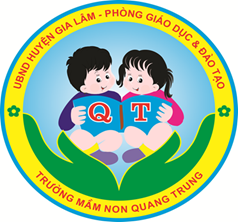 KẾ HOẠCH GIÁO DỤC THÁNG 10                                                                 Lớp         : Mẫu giáo bé C1                                                          Giáo viên : Dương Thị Lan                                                                              Lê Thị Thu Hiền								    		NĂM HỌC: 2019-2020THỜI KHÓA BIỂUNăm học: 2018-2019BẢNG PHÂN CÔNG GIÁO VIÊNLớp: Mẫu giáo bé C1KẾ HOẠCH GIÁO DỤC THÁNG 10 /2019KẾ HOẠCH HOẠT ĐỘNG HỌCThứ 2 ngày 30 tháng 9 năm 2019Thứ 3 ngày 1 tháng 10 năm 2019                                                              Thứ 4 ngày 2 tháng 10 năm 2019Thứ 5 ngày 3 tháng 10 năm 2019Thứ 6 ngày 4 tháng 10 năm 2019Thứ 2 ngày 7 tháng 10 năm 2019Thứ 3 ngày 8 tháng 10 năm 2019Thứ 4 ngày 9 tháng 10 năm 2019Thứ 5 ngày 10 tháng 10 năm 2019Thứ 6 ngày 11 tháng 10 năm 2019Thứ 2 ngày 14 tháng 10 năm 2019Thứ 3 ngày 15 tháng 10 năm 2019Thứ 4 ngày 16 tháng 10 năm 2019Thứ 5 ngày 17 tháng 10 năm 2019Thứ 6 ngày 18 tháng 10 năm 2019Thứ 2 ngày 21 tháng 10 năm 2019Thứ 3 ngày 22 tháng 10 năm 2019Thứ 4 ngày 23 tháng 10 năm 2019Thứ 5 ngày 24 tháng 10 năm 2019Thứ 6 ngày 25 tháng 10 năm 2019Thứ 2 ngày 28 tháng 10 năm 2019Thứ 3 ngày 29 tháng 10 năm 2019Thứ 4 ngày 30 tháng 10 năm 2019Thứ 5 ngày 31 tháng 10 năm 2019Thứ 6 ngày 1 tháng 11 năm 2019ThứThứ 2Thứ 3Thứ 4Thứ 5Thứ 6Tuần 1+ 3 + 5TẠO HÌNHKHÁM PHÁ VĂN HỌC TOÁN ÂM NHẠCTuần 2+ 4TẠO HÌNHKHÁM PHÁVĂN HỌC PTVĐÂM NHẠCThời gianTuần I( Từ ngày 30/9 đến ngày 4/10/2019)Bé tự giới thiệu về mìnhTuần II( Từ ngày 7 /10 đến ngày 11/10/2019)Tôi cần gì để lớn lên và khỏe mạnhTuần III( Từ ngày 14/10 đến ngày 18/10/2019)Ngày phụ nữ Việt NamTuần IV( Từ ngày 21/10đến ngày 25/10/2018)Một số các giác quanTuần V( Từ ngày 28/10đến ngày 1/11/2019)Sinh nhật của béGiáo viênLê Thị Thu HiênDương Thị LanLê Thị Thu HiềnDương Thị LanLê Thị Thu HiềnHoạt độngTuần ITuần ITuần IITuần IITuần IIITuần IIITuần IVTuần IVTuần VTuần VMục tiêu đánh giá (12 MT)  Đón trẻThể dục sáng - Cô 1 đón trẻ: Trao đổi với phụ huynh về tình hình sức khỏe của trẻ trước khi nhận trẻ vào lớp. Nhắc trẻ chào ông bà bố mẹ, nhắc trẻ để dép, ba lô đúng nơi quy định. Cho trẻ điểm danh, gắn ảnh vào góc chơi trẻ yêu thích.- Cô 2: Hướng dẫn trẻ chơi nhẹ nhàng ở các góc, chơi 1 số trò chơi yêu thích, trò chuyện cùng cô và các bạn. Cho trẻ nghe các bài hát về trường  mầm non, tết trung thu.Xem ảnh các đồ dùng đồ chơi của bé * Khởi động: Cho trẻ đi vòng tròn và thực hiện các kiểu đi : Đi thường, đi kiễng gót, đi bằng gót bàn chân, chạy nhanh, chạy chậm, chạy tại chỗ.(MT 3) - Trọng động:+ Hô hấp: Thổi nơ+ Tay     : Đưa tay ra trước, lên cao+ Chân   : Khuỵu gối+ Bụng   : Quay người 90˚ + Bật       : Chụm, tách chân - Cô 1 đón trẻ: Trao đổi với phụ huynh về tình hình sức khỏe của trẻ trước khi nhận trẻ vào lớp. Nhắc trẻ chào ông bà bố mẹ, nhắc trẻ để dép, ba lô đúng nơi quy định. Cho trẻ điểm danh, gắn ảnh vào góc chơi trẻ yêu thích.- Cô 2: Hướng dẫn trẻ chơi nhẹ nhàng ở các góc, chơi 1 số trò chơi yêu thích, trò chuyện cùng cô và các bạn. Cho trẻ nghe các bài hát về trường  mầm non, tết trung thu.Xem ảnh các đồ dùng đồ chơi của bé * Khởi động: Cho trẻ đi vòng tròn và thực hiện các kiểu đi : Đi thường, đi kiễng gót, đi bằng gót bàn chân, chạy nhanh, chạy chậm, chạy tại chỗ.(MT 3) - Trọng động:+ Hô hấp: Thổi nơ+ Tay     : Đưa tay ra trước, lên cao+ Chân   : Khuỵu gối+ Bụng   : Quay người 90˚ + Bật       : Chụm, tách chân - Cô 1 đón trẻ: Trao đổi với phụ huynh về tình hình sức khỏe của trẻ trước khi nhận trẻ vào lớp. Nhắc trẻ chào ông bà bố mẹ, nhắc trẻ để dép, ba lô đúng nơi quy định. Cho trẻ điểm danh, gắn ảnh vào góc chơi trẻ yêu thích.- Cô 2: Hướng dẫn trẻ chơi nhẹ nhàng ở các góc, chơi 1 số trò chơi yêu thích, trò chuyện cùng cô và các bạn. Cho trẻ nghe các bài hát về trường  mầm non, tết trung thu.Xem ảnh các đồ dùng đồ chơi của bé * Khởi động: Cho trẻ đi vòng tròn và thực hiện các kiểu đi : Đi thường, đi kiễng gót, đi bằng gót bàn chân, chạy nhanh, chạy chậm, chạy tại chỗ.(MT 3) - Trọng động:+ Hô hấp: Thổi nơ+ Tay     : Đưa tay ra trước, lên cao+ Chân   : Khuỵu gối+ Bụng   : Quay người 90˚ + Bật       : Chụm, tách chân - Cô 1 đón trẻ: Trao đổi với phụ huynh về tình hình sức khỏe của trẻ trước khi nhận trẻ vào lớp. Nhắc trẻ chào ông bà bố mẹ, nhắc trẻ để dép, ba lô đúng nơi quy định. Cho trẻ điểm danh, gắn ảnh vào góc chơi trẻ yêu thích.- Cô 2: Hướng dẫn trẻ chơi nhẹ nhàng ở các góc, chơi 1 số trò chơi yêu thích, trò chuyện cùng cô và các bạn. Cho trẻ nghe các bài hát về trường  mầm non, tết trung thu.Xem ảnh các đồ dùng đồ chơi của bé * Khởi động: Cho trẻ đi vòng tròn và thực hiện các kiểu đi : Đi thường, đi kiễng gót, đi bằng gót bàn chân, chạy nhanh, chạy chậm, chạy tại chỗ.(MT 3) - Trọng động:+ Hô hấp: Thổi nơ+ Tay     : Đưa tay ra trước, lên cao+ Chân   : Khuỵu gối+ Bụng   : Quay người 90˚ + Bật       : Chụm, tách chân - Cô 1 đón trẻ: Trao đổi với phụ huynh về tình hình sức khỏe của trẻ trước khi nhận trẻ vào lớp. Nhắc trẻ chào ông bà bố mẹ, nhắc trẻ để dép, ba lô đúng nơi quy định. Cho trẻ điểm danh, gắn ảnh vào góc chơi trẻ yêu thích.- Cô 2: Hướng dẫn trẻ chơi nhẹ nhàng ở các góc, chơi 1 số trò chơi yêu thích, trò chuyện cùng cô và các bạn. Cho trẻ nghe các bài hát về trường  mầm non, tết trung thu.Xem ảnh các đồ dùng đồ chơi của bé * Khởi động: Cho trẻ đi vòng tròn và thực hiện các kiểu đi : Đi thường, đi kiễng gót, đi bằng gót bàn chân, chạy nhanh, chạy chậm, chạy tại chỗ.(MT 3) - Trọng động:+ Hô hấp: Thổi nơ+ Tay     : Đưa tay ra trước, lên cao+ Chân   : Khuỵu gối+ Bụng   : Quay người 90˚ + Bật       : Chụm, tách chân - Cô 1 đón trẻ: Trao đổi với phụ huynh về tình hình sức khỏe của trẻ trước khi nhận trẻ vào lớp. Nhắc trẻ chào ông bà bố mẹ, nhắc trẻ để dép, ba lô đúng nơi quy định. Cho trẻ điểm danh, gắn ảnh vào góc chơi trẻ yêu thích.- Cô 2: Hướng dẫn trẻ chơi nhẹ nhàng ở các góc, chơi 1 số trò chơi yêu thích, trò chuyện cùng cô và các bạn. Cho trẻ nghe các bài hát về trường  mầm non, tết trung thu.Xem ảnh các đồ dùng đồ chơi của bé * Khởi động: Cho trẻ đi vòng tròn và thực hiện các kiểu đi : Đi thường, đi kiễng gót, đi bằng gót bàn chân, chạy nhanh, chạy chậm, chạy tại chỗ.(MT 3) - Trọng động:+ Hô hấp: Thổi nơ+ Tay     : Đưa tay ra trước, lên cao+ Chân   : Khuỵu gối+ Bụng   : Quay người 90˚ + Bật       : Chụm, tách chân - Cô 1 đón trẻ: Trao đổi với phụ huynh về tình hình sức khỏe của trẻ trước khi nhận trẻ vào lớp. Nhắc trẻ chào ông bà bố mẹ, nhắc trẻ để dép, ba lô đúng nơi quy định. Cho trẻ điểm danh, gắn ảnh vào góc chơi trẻ yêu thích.- Cô 2: Hướng dẫn trẻ chơi nhẹ nhàng ở các góc, chơi 1 số trò chơi yêu thích, trò chuyện cùng cô và các bạn. Cho trẻ nghe các bài hát về trường  mầm non, tết trung thu.Xem ảnh các đồ dùng đồ chơi của bé * Khởi động: Cho trẻ đi vòng tròn và thực hiện các kiểu đi : Đi thường, đi kiễng gót, đi bằng gót bàn chân, chạy nhanh, chạy chậm, chạy tại chỗ.(MT 3) - Trọng động:+ Hô hấp: Thổi nơ+ Tay     : Đưa tay ra trước, lên cao+ Chân   : Khuỵu gối+ Bụng   : Quay người 90˚ + Bật       : Chụm, tách chân - Cô 1 đón trẻ: Trao đổi với phụ huynh về tình hình sức khỏe của trẻ trước khi nhận trẻ vào lớp. Nhắc trẻ chào ông bà bố mẹ, nhắc trẻ để dép, ba lô đúng nơi quy định. Cho trẻ điểm danh, gắn ảnh vào góc chơi trẻ yêu thích.- Cô 2: Hướng dẫn trẻ chơi nhẹ nhàng ở các góc, chơi 1 số trò chơi yêu thích, trò chuyện cùng cô và các bạn. Cho trẻ nghe các bài hát về trường  mầm non, tết trung thu.Xem ảnh các đồ dùng đồ chơi của bé * Khởi động: Cho trẻ đi vòng tròn và thực hiện các kiểu đi : Đi thường, đi kiễng gót, đi bằng gót bàn chân, chạy nhanh, chạy chậm, chạy tại chỗ.(MT 3) - Trọng động:+ Hô hấp: Thổi nơ+ Tay     : Đưa tay ra trước, lên cao+ Chân   : Khuỵu gối+ Bụng   : Quay người 90˚ + Bật       : Chụm, tách chân - Cô 1 đón trẻ: Trao đổi với phụ huynh về tình hình sức khỏe của trẻ trước khi nhận trẻ vào lớp. Nhắc trẻ chào ông bà bố mẹ, nhắc trẻ để dép, ba lô đúng nơi quy định. Cho trẻ điểm danh, gắn ảnh vào góc chơi trẻ yêu thích.- Cô 2: Hướng dẫn trẻ chơi nhẹ nhàng ở các góc, chơi 1 số trò chơi yêu thích, trò chuyện cùng cô và các bạn. Cho trẻ nghe các bài hát về trường  mầm non, tết trung thu.Xem ảnh các đồ dùng đồ chơi của bé * Khởi động: Cho trẻ đi vòng tròn và thực hiện các kiểu đi : Đi thường, đi kiễng gót, đi bằng gót bàn chân, chạy nhanh, chạy chậm, chạy tại chỗ.(MT 3) - Trọng động:+ Hô hấp: Thổi nơ+ Tay     : Đưa tay ra trước, lên cao+ Chân   : Khuỵu gối+ Bụng   : Quay người 90˚ + Bật       : Chụm, tách chân - Cô 1 đón trẻ: Trao đổi với phụ huynh về tình hình sức khỏe của trẻ trước khi nhận trẻ vào lớp. Nhắc trẻ chào ông bà bố mẹ, nhắc trẻ để dép, ba lô đúng nơi quy định. Cho trẻ điểm danh, gắn ảnh vào góc chơi trẻ yêu thích.- Cô 2: Hướng dẫn trẻ chơi nhẹ nhàng ở các góc, chơi 1 số trò chơi yêu thích, trò chuyện cùng cô và các bạn. Cho trẻ nghe các bài hát về trường  mầm non, tết trung thu.Xem ảnh các đồ dùng đồ chơi của bé * Khởi động: Cho trẻ đi vòng tròn và thực hiện các kiểu đi : Đi thường, đi kiễng gót, đi bằng gót bàn chân, chạy nhanh, chạy chậm, chạy tại chỗ.(MT 3) - Trọng động:+ Hô hấp: Thổi nơ+ Tay     : Đưa tay ra trước, lên cao+ Chân   : Khuỵu gối+ Bụng   : Quay người 90˚ + Bật       : Chụm, tách chân3Trò chuyện * Trò chuyện với trẻ về họ tên đầy đủ của trẻ và ý nghĩa của tên: (MT 52)- Con hãy nói đầy đủ họ tên của mình? Ở nhà bố mẹ thường gọi con là gì ? Vì sao lại gọi tên như vậy?- Con mấy tuổi? Con là bạn nam hay bạn nữ? (MT 35)- Con có sở thích là gì ?(thích  cái gì nhất?)* Trò chuyện với trẻ về nhu cầu của bản thân trẻ (MT 43)- Muốn lớn lên và khỏe mạnh con cần phải làm gì ? - Con ăn những món ăn nào ? Tại sao con cần phải ngủ đủ giấc?- Khi cơ thể không khỏe, bị ốm con sẽ làm gì? * Trò chuyện về ngày Phụ nữ Việt Nam 20/10+Trong gia đình con có những ai là phụ nữ?+ Bà và mẹ ...ở nhà thường làm những công việc gì ?+ Có những ngày lễ kỷ niệm nào dành cho các bà , các mẹ ?( 20/10 phụ nữ Việt Nam, 8/3 Quốc tế phụ nữ.....)+ Con làm gì để thể hiện tình cảm của mình với bà , với mẹ.?* Trò chuyện về cơ thể của bé- Cơ thể của con có những bộ phận và các giác quan nào? Chúng có tác dụng gì?- Khi cơ thể khỏe mạnh con cảm thấy như thế nào?(sảng khoái, vui vẻ, thích làm việc/ không khỏe thì ốm yếu, mệt mỏi)- Con sẽ làm gì để bảo vệ các giác quan, giữ gìn sức khỏe khi thời tiết thay đổi*Trò chuyện về ngày sinh nhật của trẻ- Ý nghĩa của ngày sinh nhật là gì?- Ngày sinh nhật của con được ba mẹ tổ chức như thế nào?  (MT 48)* Trò chuyện với trẻ về họ tên đầy đủ của trẻ và ý nghĩa của tên: (MT 52)- Con hãy nói đầy đủ họ tên của mình? Ở nhà bố mẹ thường gọi con là gì ? Vì sao lại gọi tên như vậy?- Con mấy tuổi? Con là bạn nam hay bạn nữ? (MT 35)- Con có sở thích là gì ?(thích  cái gì nhất?)* Trò chuyện với trẻ về nhu cầu của bản thân trẻ (MT 43)- Muốn lớn lên và khỏe mạnh con cần phải làm gì ? - Con ăn những món ăn nào ? Tại sao con cần phải ngủ đủ giấc?- Khi cơ thể không khỏe, bị ốm con sẽ làm gì? * Trò chuyện về ngày Phụ nữ Việt Nam 20/10+Trong gia đình con có những ai là phụ nữ?+ Bà và mẹ ...ở nhà thường làm những công việc gì ?+ Có những ngày lễ kỷ niệm nào dành cho các bà , các mẹ ?( 20/10 phụ nữ Việt Nam, 8/3 Quốc tế phụ nữ.....)+ Con làm gì để thể hiện tình cảm của mình với bà , với mẹ.?* Trò chuyện về cơ thể của bé- Cơ thể của con có những bộ phận và các giác quan nào? Chúng có tác dụng gì?- Khi cơ thể khỏe mạnh con cảm thấy như thế nào?(sảng khoái, vui vẻ, thích làm việc/ không khỏe thì ốm yếu, mệt mỏi)- Con sẽ làm gì để bảo vệ các giác quan, giữ gìn sức khỏe khi thời tiết thay đổi*Trò chuyện về ngày sinh nhật của trẻ- Ý nghĩa của ngày sinh nhật là gì?- Ngày sinh nhật của con được ba mẹ tổ chức như thế nào?  (MT 48)* Trò chuyện với trẻ về họ tên đầy đủ của trẻ và ý nghĩa của tên: (MT 52)- Con hãy nói đầy đủ họ tên của mình? Ở nhà bố mẹ thường gọi con là gì ? Vì sao lại gọi tên như vậy?- Con mấy tuổi? Con là bạn nam hay bạn nữ? (MT 35)- Con có sở thích là gì ?(thích  cái gì nhất?)* Trò chuyện với trẻ về nhu cầu của bản thân trẻ (MT 43)- Muốn lớn lên và khỏe mạnh con cần phải làm gì ? - Con ăn những món ăn nào ? Tại sao con cần phải ngủ đủ giấc?- Khi cơ thể không khỏe, bị ốm con sẽ làm gì? * Trò chuyện về ngày Phụ nữ Việt Nam 20/10+Trong gia đình con có những ai là phụ nữ?+ Bà và mẹ ...ở nhà thường làm những công việc gì ?+ Có những ngày lễ kỷ niệm nào dành cho các bà , các mẹ ?( 20/10 phụ nữ Việt Nam, 8/3 Quốc tế phụ nữ.....)+ Con làm gì để thể hiện tình cảm của mình với bà , với mẹ.?* Trò chuyện về cơ thể của bé- Cơ thể của con có những bộ phận và các giác quan nào? Chúng có tác dụng gì?- Khi cơ thể khỏe mạnh con cảm thấy như thế nào?(sảng khoái, vui vẻ, thích làm việc/ không khỏe thì ốm yếu, mệt mỏi)- Con sẽ làm gì để bảo vệ các giác quan, giữ gìn sức khỏe khi thời tiết thay đổi*Trò chuyện về ngày sinh nhật của trẻ- Ý nghĩa của ngày sinh nhật là gì?- Ngày sinh nhật của con được ba mẹ tổ chức như thế nào?  (MT 48)* Trò chuyện với trẻ về họ tên đầy đủ của trẻ và ý nghĩa của tên: (MT 52)- Con hãy nói đầy đủ họ tên của mình? Ở nhà bố mẹ thường gọi con là gì ? Vì sao lại gọi tên như vậy?- Con mấy tuổi? Con là bạn nam hay bạn nữ? (MT 35)- Con có sở thích là gì ?(thích  cái gì nhất?)* Trò chuyện với trẻ về nhu cầu của bản thân trẻ (MT 43)- Muốn lớn lên và khỏe mạnh con cần phải làm gì ? - Con ăn những món ăn nào ? Tại sao con cần phải ngủ đủ giấc?- Khi cơ thể không khỏe, bị ốm con sẽ làm gì? * Trò chuyện về ngày Phụ nữ Việt Nam 20/10+Trong gia đình con có những ai là phụ nữ?+ Bà và mẹ ...ở nhà thường làm những công việc gì ?+ Có những ngày lễ kỷ niệm nào dành cho các bà , các mẹ ?( 20/10 phụ nữ Việt Nam, 8/3 Quốc tế phụ nữ.....)+ Con làm gì để thể hiện tình cảm của mình với bà , với mẹ.?* Trò chuyện về cơ thể của bé- Cơ thể của con có những bộ phận và các giác quan nào? Chúng có tác dụng gì?- Khi cơ thể khỏe mạnh con cảm thấy như thế nào?(sảng khoái, vui vẻ, thích làm việc/ không khỏe thì ốm yếu, mệt mỏi)- Con sẽ làm gì để bảo vệ các giác quan, giữ gìn sức khỏe khi thời tiết thay đổi*Trò chuyện về ngày sinh nhật của trẻ- Ý nghĩa của ngày sinh nhật là gì?- Ngày sinh nhật của con được ba mẹ tổ chức như thế nào?  (MT 48)* Trò chuyện với trẻ về họ tên đầy đủ của trẻ và ý nghĩa của tên: (MT 52)- Con hãy nói đầy đủ họ tên của mình? Ở nhà bố mẹ thường gọi con là gì ? Vì sao lại gọi tên như vậy?- Con mấy tuổi? Con là bạn nam hay bạn nữ? (MT 35)- Con có sở thích là gì ?(thích  cái gì nhất?)* Trò chuyện với trẻ về nhu cầu của bản thân trẻ (MT 43)- Muốn lớn lên và khỏe mạnh con cần phải làm gì ? - Con ăn những món ăn nào ? Tại sao con cần phải ngủ đủ giấc?- Khi cơ thể không khỏe, bị ốm con sẽ làm gì? * Trò chuyện về ngày Phụ nữ Việt Nam 20/10+Trong gia đình con có những ai là phụ nữ?+ Bà và mẹ ...ở nhà thường làm những công việc gì ?+ Có những ngày lễ kỷ niệm nào dành cho các bà , các mẹ ?( 20/10 phụ nữ Việt Nam, 8/3 Quốc tế phụ nữ.....)+ Con làm gì để thể hiện tình cảm của mình với bà , với mẹ.?* Trò chuyện về cơ thể của bé- Cơ thể của con có những bộ phận và các giác quan nào? Chúng có tác dụng gì?- Khi cơ thể khỏe mạnh con cảm thấy như thế nào?(sảng khoái, vui vẻ, thích làm việc/ không khỏe thì ốm yếu, mệt mỏi)- Con sẽ làm gì để bảo vệ các giác quan, giữ gìn sức khỏe khi thời tiết thay đổi*Trò chuyện về ngày sinh nhật của trẻ- Ý nghĩa của ngày sinh nhật là gì?- Ngày sinh nhật của con được ba mẹ tổ chức như thế nào?  (MT 48)* Trò chuyện với trẻ về họ tên đầy đủ của trẻ và ý nghĩa của tên: (MT 52)- Con hãy nói đầy đủ họ tên của mình? Ở nhà bố mẹ thường gọi con là gì ? Vì sao lại gọi tên như vậy?- Con mấy tuổi? Con là bạn nam hay bạn nữ? (MT 35)- Con có sở thích là gì ?(thích  cái gì nhất?)* Trò chuyện với trẻ về nhu cầu của bản thân trẻ (MT 43)- Muốn lớn lên và khỏe mạnh con cần phải làm gì ? - Con ăn những món ăn nào ? Tại sao con cần phải ngủ đủ giấc?- Khi cơ thể không khỏe, bị ốm con sẽ làm gì? * Trò chuyện về ngày Phụ nữ Việt Nam 20/10+Trong gia đình con có những ai là phụ nữ?+ Bà và mẹ ...ở nhà thường làm những công việc gì ?+ Có những ngày lễ kỷ niệm nào dành cho các bà , các mẹ ?( 20/10 phụ nữ Việt Nam, 8/3 Quốc tế phụ nữ.....)+ Con làm gì để thể hiện tình cảm của mình với bà , với mẹ.?* Trò chuyện về cơ thể của bé- Cơ thể của con có những bộ phận và các giác quan nào? Chúng có tác dụng gì?- Khi cơ thể khỏe mạnh con cảm thấy như thế nào?(sảng khoái, vui vẻ, thích làm việc/ không khỏe thì ốm yếu, mệt mỏi)- Con sẽ làm gì để bảo vệ các giác quan, giữ gìn sức khỏe khi thời tiết thay đổi*Trò chuyện về ngày sinh nhật của trẻ- Ý nghĩa của ngày sinh nhật là gì?- Ngày sinh nhật của con được ba mẹ tổ chức như thế nào?  (MT 48)* Trò chuyện với trẻ về họ tên đầy đủ của trẻ và ý nghĩa của tên: (MT 52)- Con hãy nói đầy đủ họ tên của mình? Ở nhà bố mẹ thường gọi con là gì ? Vì sao lại gọi tên như vậy?- Con mấy tuổi? Con là bạn nam hay bạn nữ? (MT 35)- Con có sở thích là gì ?(thích  cái gì nhất?)* Trò chuyện với trẻ về nhu cầu của bản thân trẻ (MT 43)- Muốn lớn lên và khỏe mạnh con cần phải làm gì ? - Con ăn những món ăn nào ? Tại sao con cần phải ngủ đủ giấc?- Khi cơ thể không khỏe, bị ốm con sẽ làm gì? * Trò chuyện về ngày Phụ nữ Việt Nam 20/10+Trong gia đình con có những ai là phụ nữ?+ Bà và mẹ ...ở nhà thường làm những công việc gì ?+ Có những ngày lễ kỷ niệm nào dành cho các bà , các mẹ ?( 20/10 phụ nữ Việt Nam, 8/3 Quốc tế phụ nữ.....)+ Con làm gì để thể hiện tình cảm của mình với bà , với mẹ.?* Trò chuyện về cơ thể của bé- Cơ thể của con có những bộ phận và các giác quan nào? Chúng có tác dụng gì?- Khi cơ thể khỏe mạnh con cảm thấy như thế nào?(sảng khoái, vui vẻ, thích làm việc/ không khỏe thì ốm yếu, mệt mỏi)- Con sẽ làm gì để bảo vệ các giác quan, giữ gìn sức khỏe khi thời tiết thay đổi*Trò chuyện về ngày sinh nhật của trẻ- Ý nghĩa của ngày sinh nhật là gì?- Ngày sinh nhật của con được ba mẹ tổ chức như thế nào?  (MT 48)* Trò chuyện với trẻ về họ tên đầy đủ của trẻ và ý nghĩa của tên: (MT 52)- Con hãy nói đầy đủ họ tên của mình? Ở nhà bố mẹ thường gọi con là gì ? Vì sao lại gọi tên như vậy?- Con mấy tuổi? Con là bạn nam hay bạn nữ? (MT 35)- Con có sở thích là gì ?(thích  cái gì nhất?)* Trò chuyện với trẻ về nhu cầu của bản thân trẻ (MT 43)- Muốn lớn lên và khỏe mạnh con cần phải làm gì ? - Con ăn những món ăn nào ? Tại sao con cần phải ngủ đủ giấc?- Khi cơ thể không khỏe, bị ốm con sẽ làm gì? * Trò chuyện về ngày Phụ nữ Việt Nam 20/10+Trong gia đình con có những ai là phụ nữ?+ Bà và mẹ ...ở nhà thường làm những công việc gì ?+ Có những ngày lễ kỷ niệm nào dành cho các bà , các mẹ ?( 20/10 phụ nữ Việt Nam, 8/3 Quốc tế phụ nữ.....)+ Con làm gì để thể hiện tình cảm của mình với bà , với mẹ.?* Trò chuyện về cơ thể của bé- Cơ thể của con có những bộ phận và các giác quan nào? Chúng có tác dụng gì?- Khi cơ thể khỏe mạnh con cảm thấy như thế nào?(sảng khoái, vui vẻ, thích làm việc/ không khỏe thì ốm yếu, mệt mỏi)- Con sẽ làm gì để bảo vệ các giác quan, giữ gìn sức khỏe khi thời tiết thay đổi*Trò chuyện về ngày sinh nhật của trẻ- Ý nghĩa của ngày sinh nhật là gì?- Ngày sinh nhật của con được ba mẹ tổ chức như thế nào?  (MT 48)* Trò chuyện với trẻ về họ tên đầy đủ của trẻ và ý nghĩa của tên: (MT 52)- Con hãy nói đầy đủ họ tên của mình? Ở nhà bố mẹ thường gọi con là gì ? Vì sao lại gọi tên như vậy?- Con mấy tuổi? Con là bạn nam hay bạn nữ? (MT 35)- Con có sở thích là gì ?(thích  cái gì nhất?)* Trò chuyện với trẻ về nhu cầu của bản thân trẻ (MT 43)- Muốn lớn lên và khỏe mạnh con cần phải làm gì ? - Con ăn những món ăn nào ? Tại sao con cần phải ngủ đủ giấc?- Khi cơ thể không khỏe, bị ốm con sẽ làm gì? * Trò chuyện về ngày Phụ nữ Việt Nam 20/10+Trong gia đình con có những ai là phụ nữ?+ Bà và mẹ ...ở nhà thường làm những công việc gì ?+ Có những ngày lễ kỷ niệm nào dành cho các bà , các mẹ ?( 20/10 phụ nữ Việt Nam, 8/3 Quốc tế phụ nữ.....)+ Con làm gì để thể hiện tình cảm của mình với bà , với mẹ.?* Trò chuyện về cơ thể của bé- Cơ thể của con có những bộ phận và các giác quan nào? Chúng có tác dụng gì?- Khi cơ thể khỏe mạnh con cảm thấy như thế nào?(sảng khoái, vui vẻ, thích làm việc/ không khỏe thì ốm yếu, mệt mỏi)- Con sẽ làm gì để bảo vệ các giác quan, giữ gìn sức khỏe khi thời tiết thay đổi*Trò chuyện về ngày sinh nhật của trẻ- Ý nghĩa của ngày sinh nhật là gì?- Ngày sinh nhật của con được ba mẹ tổ chức như thế nào?  (MT 48)* Trò chuyện với trẻ về họ tên đầy đủ của trẻ và ý nghĩa của tên: (MT 52)- Con hãy nói đầy đủ họ tên của mình? Ở nhà bố mẹ thường gọi con là gì ? Vì sao lại gọi tên như vậy?- Con mấy tuổi? Con là bạn nam hay bạn nữ? (MT 35)- Con có sở thích là gì ?(thích  cái gì nhất?)* Trò chuyện với trẻ về nhu cầu của bản thân trẻ (MT 43)- Muốn lớn lên và khỏe mạnh con cần phải làm gì ? - Con ăn những món ăn nào ? Tại sao con cần phải ngủ đủ giấc?- Khi cơ thể không khỏe, bị ốm con sẽ làm gì? * Trò chuyện về ngày Phụ nữ Việt Nam 20/10+Trong gia đình con có những ai là phụ nữ?+ Bà và mẹ ...ở nhà thường làm những công việc gì ?+ Có những ngày lễ kỷ niệm nào dành cho các bà , các mẹ ?( 20/10 phụ nữ Việt Nam, 8/3 Quốc tế phụ nữ.....)+ Con làm gì để thể hiện tình cảm của mình với bà , với mẹ.?* Trò chuyện về cơ thể của bé- Cơ thể của con có những bộ phận và các giác quan nào? Chúng có tác dụng gì?- Khi cơ thể khỏe mạnh con cảm thấy như thế nào?(sảng khoái, vui vẻ, thích làm việc/ không khỏe thì ốm yếu, mệt mỏi)- Con sẽ làm gì để bảo vệ các giác quan, giữ gìn sức khỏe khi thời tiết thay đổi*Trò chuyện về ngày sinh nhật của trẻ- Ý nghĩa của ngày sinh nhật là gì?- Ngày sinh nhật của con được ba mẹ tổ chức như thế nào?  (MT 48)52, 35, 43, 48Hoạt động họcThứ haiTẠO HÌNHTô nét, tô màu bạn gái(Theo mẫu)TẠO HÌNHTô nét, tô màu bạn gái(Theo mẫu)TẠO HÌNHCắt dán trang phục bé thích( Theo ý thích)TẠO HÌNHCắt dán trang phục bé thích( Theo ý thích)TẠO HÌNHVẽ hoa tặng mẹ, tặng bà(Theo đề tài)TẠO HÌNHVẽ hoa tặng mẹ, tặng bà(Theo đề tài)TẠO HÌNHXé, dán trang trí chiếc mũ(Theo đề tài)TẠO HÌNHXé, dán trang trí chiếc mũ(Theo đề tài)TẠO HÌNHDán thiệp hoa( Theo đề tài)19, 34, 57Hoạt động họcThứ baKPKHBé tự giới thiệu về mình(MT 57)KPKHBé tự giới thiệu về mình(MT 57)KPKHBé cần gì để lớn lên và khỏe mạnhKPKHBé cần gì để lớn lên và khỏe mạnhKPKHChiếc nón láKPKHChiếc nón láKPKHCái miệng(MT 19)KPKHCái miệng(MT 19)KPKHSinh nhật của bé19, 34, 57Hoạt động họcThứ tưVĂN HỌCTruyện : Mỗi người một việc( Tiết đa số trẻ chưa biết)VĂN HỌCTruyện : Mỗi người một việc( Tiết đa số trẻ chưa biết)VĂN HỌCThơ : Xòe tay ( Tiết đa số trẻ chưa biết)VĂN HỌCThơ : Xòe tay ( Tiết đa số trẻ chưa biết)VĂN HỌCThơ : Cô dạy ( Tiết đa số trẻ đã biết)VĂN HỌCThơ : Cô dạy ( Tiết đa số trẻ đã biết)VĂN HỌCThơ: Đôi mắt của em( Tiết đa số trẻ đã biết)VĂN HỌCThơ: Đôi mắt của em( Tiết đa số trẻ đã biết)VĂN HỌCTruyện: Gấu con bị đau răng( Tiết đa số trẻ chưa biết)19, 34, 57Hoạt động họcThứ nămLQVTDạy trẻ xác định phía trên- phía dưới, phía trước- phia sau của bản thân trẻ (MT 34)LQVTDạy trẻ xác định phía trên- phía dưới, phía trước- phia sau của bản thân trẻ (MT 34)PTVĐ- VĐCB: Bò thấp - TCVĐ:Mèo và chim sẻPTVĐ- VĐCB: Bò thấp - TCVĐ:Mèo và chim sẻLQVTDạy trẻ xác định tay phải – tay trái của bản thân trẻ LQVTDạy trẻ xác định tay phải – tay trái của bản thân trẻ PTVĐ- VĐCB: Bật qua vạch kẻ  - TCVĐ:Thỏ tìm chuồngPTVĐ- VĐCB: Bật qua vạch kẻ  - TCVĐ:Thỏ tìm chuồngLQVT- Dạy trẻ nhận biết sự khác nhau rõ nét về độ lớn của 2 đối tượng: To hơn – nhỏ hơn19, 34, 57Hoạt động họcThứ sáuÂM NHẠC- NDKH : VĐMH : Múa cho mẹ xem - NDTT: Nghe hát : Khúc hát ru của người mẹ trẻÂM NHẠC- NDKH : VĐMH : Múa cho mẹ xem - NDTT: Nghe hát : Khúc hát ru của người mẹ trẻÂM NHẠC- NDTT:Dạy hát: Mời bạn ăn- NDKH:Nghe hát: Năm ngón tay ngoan ÂM NHẠC- NDTT:Dạy hát: Mời bạn ăn- NDKH:Nghe hát: Năm ngón tay ngoan ÂM NHẠC- NDTT:Dạy hát :Cô và mẹ- NDKH: Trò chơi : Tai ai tinh ÂM NHẠC- NDTT:Dạy hát :Cô và mẹ- NDKH: Trò chơi : Tai ai tinh ÂM NHẠC- NDTT:Dạy VĐMH : Tay thơm , tay ngoan- Nghe hát : Bàn tay mẹÂM NHẠC- NDTT:Dạy VĐMH : Tay thơm , tay ngoan- Nghe hát : Bàn tay mẹÂM NHẠC- NDTT: Dạy hát: Mừng sinh nhật- NDKH: TCÂN: Ai nhanh nhất19, 34, 57Hoạt động ngoài trờiThứ hai* HĐCMĐ: Bạn trai* TCVĐ: “Chó sói xấu tính”* HĐCMĐ: Bạn trai* TCVĐ: “Chó sói xấu tính”*HĐCMĐ: Bạn gái* TCDG: “Kéo co”*HĐCMĐ: Bạn gái* TCDG: “Kéo co”* HĐCMĐ: Quan sát cây quất*TCDG: “Lộn cầu vồng””* HĐCMĐ: Quan sát cây quất*TCDG: “Lộn cầu vồng””* HĐCMĐ: Quan cây xoài * TCVĐ: “Tạo dáng”* HĐCMĐ: Quan cây xoài * TCVĐ: “Tạo dáng”* HĐCMĐ: Quan sát sân trường* TCDG: “Mèo đuổi chuột”Hoạt động ngoài trờiThứ ba*HĐCMĐ: Quan sát cây hoa đồng tiền* TCVĐ: “Trời nắng –trời mưa *HĐCMĐ: Quan sát cây hoa đồng tiền* TCVĐ: “Trời nắng –trời mưa *HĐCMĐ: Quan sát cây bằng lăng*TCDG: “Về đúng nhà”*HĐCMĐ: Quan sát cây bằng lăng*TCDG: “Về đúng nhà”* HĐCMĐ: Quan sát cây kim tiền*TCDG: “Rồng rắn lên mây”* HĐCMĐ: Quan sát cây kim tiền*TCDG: “Rồng rắn lên mây”*HĐCMĐ: Quan sát bồn cây hoa sam* TCVĐ: “Chơi với bóng bay”*HĐCMĐ: Quan sát bồn cây hoa sam* TCVĐ: “Chơi với bóng bay”*HĐCMĐ: Quan sát cây hoa hồng*TCDG: “Rồng rắn lên mây”Hoạt động ngoài trờiThứ tư* HĐCMĐ: Quan sát cây hoa dâm bụtTCVĐ: “Tìm bạn”* HĐCMĐ: Quan sát cây hoa dâm bụtTCVĐ: “Tìm bạn”*HĐCMĐ: Quan sát bồn hoa*TCVĐ: “Chốn tìm ”*HĐCMĐ: Quan sát bồn hoa*TCVĐ: “Chốn tìm ”*HĐCMĐ: Quan sát cây hoa râm bụt* TCDG: “Bịt mắt bắt dê”*HĐCMĐ: Quan sát cây hoa râm bụt* TCDG: “Bịt mắt bắt dê”* HĐCMĐ: Quan sát cây hoa bằng lăng* TCVĐ: “Chơi với bóng bay”* * HĐCMĐ: Quan sát cây hoa bằng lăng* TCVĐ: “Chơi với bóng bay”* * HĐCMĐ: Quan sát cây hoa bằng lăng*TCVĐ: “Chơi bắt bướm”Hoạt động ngoài trờiThứ năm*HĐCMĐ: Quan sát đu quay* TCVĐ: “Đoán xem bạn nào”*HĐCMĐ: Quan sát đu quay* TCVĐ: “Đoán xem bạn nào”*HĐCMĐ: Quan sát cây hoa ngũ sắc* TCVĐ: “Chó sói xấu tính”*HĐCMĐ: Quan sát cây hoa ngũ sắc* TCVĐ: “Chó sói xấu tính”*HĐCMĐ: Quan sát cầu trượt* TCDG: “Mèo đuổi chuột”*HĐCMĐ: Quan sát cầu trượt* TCDG: “Mèo đuổi chuột”*HĐCMĐ: Quan sát Cây bằng lăng * TCVĐ: “Giúp cô tìm bạn”*HĐCMĐ: Quan sát Cây bằng lăng * TCVĐ: “Giúp cô tìm bạn”*HĐCMĐ: Quan sát cây hoa giấy * TCDG: “Lộn cầu vồng”Hoạt động ngoài trờiThứ sáu*HĐTT: Cho trẻ thăm quan nhà bếp*HĐTT: Cho trẻ thăm quan nhà bếpHĐTT: Lao động tập thể: Nhặt lá cây khô, nhặt rác, chăm sóc cây, bắt sâu, tỉa lá, tưới nước...các bồn hoa xung quanh sân trườngHĐTT: Lao động tập thể: Nhặt lá cây khô, nhặt rác, chăm sóc cây, bắt sâu, tỉa lá, tưới nước...các bồn hoa xung quanh sân trườngHĐTT: Giao lưu trò chơi giữa các tổ trong lớp VĐ: Chuyền bóng, kéo co….HĐTT: Giao lưu trò chơi giữa các tổ trong lớp VĐ: Chuyền bóng, kéo co….*HĐTT: Cho trẻ thăm quan đoạn đường nở hoa*HĐTT: Cho trẻ thăm quan đoạn đường nở hoaHĐTT: Giao lưu trò chơi với lớp C2Chơi tự chọn:-Chơi với lá cây, làm đồ chơi từ bèo sen, ghép tranh bằng lá và vỏ cây khô, Làm tranh cát, chơi nhảy lò cò, chồng nụ chồng hoa... -Chơi tự chọn với nguyên vật liệu thiên nhiên, vẽ phấn…-Chơi tự chọn: Chơi với phấn,lá, Chơi với các đồ chơi ngoài sân trường, Chơi với cát,nước-Chơi tự chọn: Chơi với phấn vòng và các ĐC ngoài sân trường,Chơi với giấy,lá ,Chơi với cát,-Chơi với lá cây, làm đồ chơi từ bèo sen, ghép tranh bằng lá và vỏ cây khô, Làm tranh cát, chơi nhảy lò cò, chồng nụ chồng hoa... -Chơi tự chọn với nguyên vật liệu thiên nhiên, vẽ phấn…-Chơi tự chọn: Chơi với phấn,lá, Chơi với các đồ chơi ngoài sân trường, Chơi với cát,nước-Chơi tự chọn: Chơi với phấn vòng và các ĐC ngoài sân trường,Chơi với giấy,lá ,Chơi với cát,-Chơi với lá cây, làm đồ chơi từ bèo sen, ghép tranh bằng lá và vỏ cây khô, Làm tranh cát, chơi nhảy lò cò, chồng nụ chồng hoa... -Chơi tự chọn với nguyên vật liệu thiên nhiên, vẽ phấn…-Chơi tự chọn: Chơi với phấn,lá, Chơi với các đồ chơi ngoài sân trường, Chơi với cát,nước-Chơi tự chọn: Chơi với phấn vòng và các ĐC ngoài sân trường,Chơi với giấy,lá ,Chơi với cát,-Chơi với lá cây, làm đồ chơi từ bèo sen, ghép tranh bằng lá và vỏ cây khô, Làm tranh cát, chơi nhảy lò cò, chồng nụ chồng hoa... -Chơi tự chọn với nguyên vật liệu thiên nhiên, vẽ phấn…-Chơi tự chọn: Chơi với phấn,lá, Chơi với các đồ chơi ngoài sân trường, Chơi với cát,nước-Chơi tự chọn: Chơi với phấn vòng và các ĐC ngoài sân trường,Chơi với giấy,lá ,Chơi với cát,-Chơi với lá cây, làm đồ chơi từ bèo sen, ghép tranh bằng lá và vỏ cây khô, Làm tranh cát, chơi nhảy lò cò, chồng nụ chồng hoa... -Chơi tự chọn với nguyên vật liệu thiên nhiên, vẽ phấn…-Chơi tự chọn: Chơi với phấn,lá, Chơi với các đồ chơi ngoài sân trường, Chơi với cát,nước-Chơi tự chọn: Chơi với phấn vòng và các ĐC ngoài sân trường,Chơi với giấy,lá ,Chơi với cát,-Chơi với lá cây, làm đồ chơi từ bèo sen, ghép tranh bằng lá và vỏ cây khô, Làm tranh cát, chơi nhảy lò cò, chồng nụ chồng hoa... -Chơi tự chọn với nguyên vật liệu thiên nhiên, vẽ phấn…-Chơi tự chọn: Chơi với phấn,lá, Chơi với các đồ chơi ngoài sân trường, Chơi với cát,nước-Chơi tự chọn: Chơi với phấn vòng và các ĐC ngoài sân trường,Chơi với giấy,lá ,Chơi với cát,-Chơi với lá cây, làm đồ chơi từ bèo sen, ghép tranh bằng lá và vỏ cây khô, Làm tranh cát, chơi nhảy lò cò, chồng nụ chồng hoa... -Chơi tự chọn với nguyên vật liệu thiên nhiên, vẽ phấn…-Chơi tự chọn: Chơi với phấn,lá, Chơi với các đồ chơi ngoài sân trường, Chơi với cát,nước-Chơi tự chọn: Chơi với phấn vòng và các ĐC ngoài sân trường,Chơi với giấy,lá ,Chơi với cát,-Chơi với lá cây, làm đồ chơi từ bèo sen, ghép tranh bằng lá và vỏ cây khô, Làm tranh cát, chơi nhảy lò cò, chồng nụ chồng hoa... -Chơi tự chọn với nguyên vật liệu thiên nhiên, vẽ phấn…-Chơi tự chọn: Chơi với phấn,lá, Chơi với các đồ chơi ngoài sân trường, Chơi với cát,nước-Chơi tự chọn: Chơi với phấn vòng và các ĐC ngoài sân trường,Chơi với giấy,lá ,Chơi với cát,-Chơi với lá cây, làm đồ chơi từ bèo sen, ghép tranh bằng lá và vỏ cây khô, Làm tranh cát, chơi nhảy lò cò, chồng nụ chồng hoa... -Chơi tự chọn với nguyên vật liệu thiên nhiên, vẽ phấn…-Chơi tự chọn: Chơi với phấn,lá, Chơi với các đồ chơi ngoài sân trường, Chơi với cát,nước-Chơi tự chọn: Chơi với phấn vòng và các ĐC ngoài sân trường,Chơi với giấy,lá ,Chơi với cát,Hoạt động góc* Góc trọng tâm: - Tuần I: Tạo hình: Vẽ,di màu, xé dán,các bộ phận của cơ thể của bé, những thứ bé thích, tô màu thực phẩm giúp bé mau lớn .Làm truyện tranh về tác dụng các giác quan + Chuẩn bị: Giấy, giấy màu, bút vẽ, màu nước, đất nặn,kéo,ghim, len....+ Kĩ năng: Trẻ khéo léo sử dụng các nguyên vật liệu cô chuẩn bị để tạo ra sản phẩm - Tuần II: Xây dựng: Khu vui chơi + Chuẩn bị: Các loại cây, rau, cây ăn quả, gạch, hàng rào......+ Kĩ năng: Trẻ biết sử dụng các đồ dùng để xây dựng, bố trí các khu vực trong trường học theo trí tưởng tượng của trẻ- Tuần III: Một số món ăn ở trường mầm non + Chuẩn bị: Các loại rau ,thực phẩm : cá , tôm ,trứng,.....+ Kĩ năng: Trẻ sử dụng các nguyên vật liệu cô chuẩn bị để chế biến 1 số món ăn mà trẻ thích ,đã được ăn trong bữa ăn ở trường.- Tuần IV: Âm nhạc :Múa  hát các bài hát trẻ biết về các giác quan, ...+ Chuẩn bị: Sắc xô, soong loan , phách tre, trống .....+ Kĩ năng: Trẻ thể hiện được cảm xúc của mình qua bài hát , hát rõ lời , biểu diễn tự tin...- Góc phân vai: + Bán hàng : Siêu thị mi ni.+ Nấu ăn: Một số món ăn bé thích. + Bác sĩ: khám bệnh cho em bé- Góc thiên nhiên: Chăm sóc cây, tưới cây, ngắt lá vàng, lau lá cây... - Góc học tập: + Góc làm quen với toán: So sánh chiều cao,sử dụng các giác quan để nhận biết ,so sánh, phân biệt kích thước, hình giác của các đồ vật, các nhóm đồ vật khác nhauLàm quen với hình dạng, tên gọi  một số hình học : hình tam giác, tròn .vuông, chữ nhật (MT 33)+ Góc khám phá: Khám phá màu sắc, cảm nhận các giác quan qua 1 số đồ vật có chất liệu khác nhau.....+ Góc sách, truyện : Làm sách truyện về bản thân, sở thích, những cảm xúc của trẻ. Đọc cho trẻ nghe những câu chuyện :Chú vịt xám, bài thơ ” Thỏ Bông bị ốm”- Góc nghệ thuật:+ Tạo hình : Tô màu, cắt, dán, vẽ, nặn,... các bộ phận của cơ thể, đồ dùng của bé, những thứ bé thích+ Âm nhạc : Trẻ nghe, chơi với nhạc cụ để phát hiện và phân biets âm thanh của các chất liệu khác nhau như : Gỗ, kim loại , nhựa, giấy, âm thanh phát ra từ 1 số bộ phận trên cơ thể* Góc trọng tâm: - Tuần I: Tạo hình: Vẽ,di màu, xé dán,các bộ phận của cơ thể của bé, những thứ bé thích, tô màu thực phẩm giúp bé mau lớn .Làm truyện tranh về tác dụng các giác quan + Chuẩn bị: Giấy, giấy màu, bút vẽ, màu nước, đất nặn,kéo,ghim, len....+ Kĩ năng: Trẻ khéo léo sử dụng các nguyên vật liệu cô chuẩn bị để tạo ra sản phẩm - Tuần II: Xây dựng: Khu vui chơi + Chuẩn bị: Các loại cây, rau, cây ăn quả, gạch, hàng rào......+ Kĩ năng: Trẻ biết sử dụng các đồ dùng để xây dựng, bố trí các khu vực trong trường học theo trí tưởng tượng của trẻ- Tuần III: Một số món ăn ở trường mầm non + Chuẩn bị: Các loại rau ,thực phẩm : cá , tôm ,trứng,.....+ Kĩ năng: Trẻ sử dụng các nguyên vật liệu cô chuẩn bị để chế biến 1 số món ăn mà trẻ thích ,đã được ăn trong bữa ăn ở trường.- Tuần IV: Âm nhạc :Múa  hát các bài hát trẻ biết về các giác quan, ...+ Chuẩn bị: Sắc xô, soong loan , phách tre, trống .....+ Kĩ năng: Trẻ thể hiện được cảm xúc của mình qua bài hát , hát rõ lời , biểu diễn tự tin...- Góc phân vai: + Bán hàng : Siêu thị mi ni.+ Nấu ăn: Một số món ăn bé thích. + Bác sĩ: khám bệnh cho em bé- Góc thiên nhiên: Chăm sóc cây, tưới cây, ngắt lá vàng, lau lá cây... - Góc học tập: + Góc làm quen với toán: So sánh chiều cao,sử dụng các giác quan để nhận biết ,so sánh, phân biệt kích thước, hình giác của các đồ vật, các nhóm đồ vật khác nhauLàm quen với hình dạng, tên gọi  một số hình học : hình tam giác, tròn .vuông, chữ nhật (MT 33)+ Góc khám phá: Khám phá màu sắc, cảm nhận các giác quan qua 1 số đồ vật có chất liệu khác nhau.....+ Góc sách, truyện : Làm sách truyện về bản thân, sở thích, những cảm xúc của trẻ. Đọc cho trẻ nghe những câu chuyện :Chú vịt xám, bài thơ ” Thỏ Bông bị ốm”- Góc nghệ thuật:+ Tạo hình : Tô màu, cắt, dán, vẽ, nặn,... các bộ phận của cơ thể, đồ dùng của bé, những thứ bé thích+ Âm nhạc : Trẻ nghe, chơi với nhạc cụ để phát hiện và phân biets âm thanh của các chất liệu khác nhau như : Gỗ, kim loại , nhựa, giấy, âm thanh phát ra từ 1 số bộ phận trên cơ thể* Góc trọng tâm: - Tuần I: Tạo hình: Vẽ,di màu, xé dán,các bộ phận của cơ thể của bé, những thứ bé thích, tô màu thực phẩm giúp bé mau lớn .Làm truyện tranh về tác dụng các giác quan + Chuẩn bị: Giấy, giấy màu, bút vẽ, màu nước, đất nặn,kéo,ghim, len....+ Kĩ năng: Trẻ khéo léo sử dụng các nguyên vật liệu cô chuẩn bị để tạo ra sản phẩm - Tuần II: Xây dựng: Khu vui chơi + Chuẩn bị: Các loại cây, rau, cây ăn quả, gạch, hàng rào......+ Kĩ năng: Trẻ biết sử dụng các đồ dùng để xây dựng, bố trí các khu vực trong trường học theo trí tưởng tượng của trẻ- Tuần III: Một số món ăn ở trường mầm non + Chuẩn bị: Các loại rau ,thực phẩm : cá , tôm ,trứng,.....+ Kĩ năng: Trẻ sử dụng các nguyên vật liệu cô chuẩn bị để chế biến 1 số món ăn mà trẻ thích ,đã được ăn trong bữa ăn ở trường.- Tuần IV: Âm nhạc :Múa  hát các bài hát trẻ biết về các giác quan, ...+ Chuẩn bị: Sắc xô, soong loan , phách tre, trống .....+ Kĩ năng: Trẻ thể hiện được cảm xúc của mình qua bài hát , hát rõ lời , biểu diễn tự tin...- Góc phân vai: + Bán hàng : Siêu thị mi ni.+ Nấu ăn: Một số món ăn bé thích. + Bác sĩ: khám bệnh cho em bé- Góc thiên nhiên: Chăm sóc cây, tưới cây, ngắt lá vàng, lau lá cây... - Góc học tập: + Góc làm quen với toán: So sánh chiều cao,sử dụng các giác quan để nhận biết ,so sánh, phân biệt kích thước, hình giác của các đồ vật, các nhóm đồ vật khác nhauLàm quen với hình dạng, tên gọi  một số hình học : hình tam giác, tròn .vuông, chữ nhật (MT 33)+ Góc khám phá: Khám phá màu sắc, cảm nhận các giác quan qua 1 số đồ vật có chất liệu khác nhau.....+ Góc sách, truyện : Làm sách truyện về bản thân, sở thích, những cảm xúc của trẻ. Đọc cho trẻ nghe những câu chuyện :Chú vịt xám, bài thơ ” Thỏ Bông bị ốm”- Góc nghệ thuật:+ Tạo hình : Tô màu, cắt, dán, vẽ, nặn,... các bộ phận của cơ thể, đồ dùng của bé, những thứ bé thích+ Âm nhạc : Trẻ nghe, chơi với nhạc cụ để phát hiện và phân biets âm thanh của các chất liệu khác nhau như : Gỗ, kim loại , nhựa, giấy, âm thanh phát ra từ 1 số bộ phận trên cơ thể* Góc trọng tâm: - Tuần I: Tạo hình: Vẽ,di màu, xé dán,các bộ phận của cơ thể của bé, những thứ bé thích, tô màu thực phẩm giúp bé mau lớn .Làm truyện tranh về tác dụng các giác quan + Chuẩn bị: Giấy, giấy màu, bút vẽ, màu nước, đất nặn,kéo,ghim, len....+ Kĩ năng: Trẻ khéo léo sử dụng các nguyên vật liệu cô chuẩn bị để tạo ra sản phẩm - Tuần II: Xây dựng: Khu vui chơi + Chuẩn bị: Các loại cây, rau, cây ăn quả, gạch, hàng rào......+ Kĩ năng: Trẻ biết sử dụng các đồ dùng để xây dựng, bố trí các khu vực trong trường học theo trí tưởng tượng của trẻ- Tuần III: Một số món ăn ở trường mầm non + Chuẩn bị: Các loại rau ,thực phẩm : cá , tôm ,trứng,.....+ Kĩ năng: Trẻ sử dụng các nguyên vật liệu cô chuẩn bị để chế biến 1 số món ăn mà trẻ thích ,đã được ăn trong bữa ăn ở trường.- Tuần IV: Âm nhạc :Múa  hát các bài hát trẻ biết về các giác quan, ...+ Chuẩn bị: Sắc xô, soong loan , phách tre, trống .....+ Kĩ năng: Trẻ thể hiện được cảm xúc của mình qua bài hát , hát rõ lời , biểu diễn tự tin...- Góc phân vai: + Bán hàng : Siêu thị mi ni.+ Nấu ăn: Một số món ăn bé thích. + Bác sĩ: khám bệnh cho em bé- Góc thiên nhiên: Chăm sóc cây, tưới cây, ngắt lá vàng, lau lá cây... - Góc học tập: + Góc làm quen với toán: So sánh chiều cao,sử dụng các giác quan để nhận biết ,so sánh, phân biệt kích thước, hình giác của các đồ vật, các nhóm đồ vật khác nhauLàm quen với hình dạng, tên gọi  một số hình học : hình tam giác, tròn .vuông, chữ nhật (MT 33)+ Góc khám phá: Khám phá màu sắc, cảm nhận các giác quan qua 1 số đồ vật có chất liệu khác nhau.....+ Góc sách, truyện : Làm sách truyện về bản thân, sở thích, những cảm xúc của trẻ. Đọc cho trẻ nghe những câu chuyện :Chú vịt xám, bài thơ ” Thỏ Bông bị ốm”- Góc nghệ thuật:+ Tạo hình : Tô màu, cắt, dán, vẽ, nặn,... các bộ phận của cơ thể, đồ dùng của bé, những thứ bé thích+ Âm nhạc : Trẻ nghe, chơi với nhạc cụ để phát hiện và phân biets âm thanh của các chất liệu khác nhau như : Gỗ, kim loại , nhựa, giấy, âm thanh phát ra từ 1 số bộ phận trên cơ thể* Góc trọng tâm: - Tuần I: Tạo hình: Vẽ,di màu, xé dán,các bộ phận của cơ thể của bé, những thứ bé thích, tô màu thực phẩm giúp bé mau lớn .Làm truyện tranh về tác dụng các giác quan + Chuẩn bị: Giấy, giấy màu, bút vẽ, màu nước, đất nặn,kéo,ghim, len....+ Kĩ năng: Trẻ khéo léo sử dụng các nguyên vật liệu cô chuẩn bị để tạo ra sản phẩm - Tuần II: Xây dựng: Khu vui chơi + Chuẩn bị: Các loại cây, rau, cây ăn quả, gạch, hàng rào......+ Kĩ năng: Trẻ biết sử dụng các đồ dùng để xây dựng, bố trí các khu vực trong trường học theo trí tưởng tượng của trẻ- Tuần III: Một số món ăn ở trường mầm non + Chuẩn bị: Các loại rau ,thực phẩm : cá , tôm ,trứng,.....+ Kĩ năng: Trẻ sử dụng các nguyên vật liệu cô chuẩn bị để chế biến 1 số món ăn mà trẻ thích ,đã được ăn trong bữa ăn ở trường.- Tuần IV: Âm nhạc :Múa  hát các bài hát trẻ biết về các giác quan, ...+ Chuẩn bị: Sắc xô, soong loan , phách tre, trống .....+ Kĩ năng: Trẻ thể hiện được cảm xúc của mình qua bài hát , hát rõ lời , biểu diễn tự tin...- Góc phân vai: + Bán hàng : Siêu thị mi ni.+ Nấu ăn: Một số món ăn bé thích. + Bác sĩ: khám bệnh cho em bé- Góc thiên nhiên: Chăm sóc cây, tưới cây, ngắt lá vàng, lau lá cây... - Góc học tập: + Góc làm quen với toán: So sánh chiều cao,sử dụng các giác quan để nhận biết ,so sánh, phân biệt kích thước, hình giác của các đồ vật, các nhóm đồ vật khác nhauLàm quen với hình dạng, tên gọi  một số hình học : hình tam giác, tròn .vuông, chữ nhật (MT 33)+ Góc khám phá: Khám phá màu sắc, cảm nhận các giác quan qua 1 số đồ vật có chất liệu khác nhau.....+ Góc sách, truyện : Làm sách truyện về bản thân, sở thích, những cảm xúc của trẻ. Đọc cho trẻ nghe những câu chuyện :Chú vịt xám, bài thơ ” Thỏ Bông bị ốm”- Góc nghệ thuật:+ Tạo hình : Tô màu, cắt, dán, vẽ, nặn,... các bộ phận của cơ thể, đồ dùng của bé, những thứ bé thích+ Âm nhạc : Trẻ nghe, chơi với nhạc cụ để phát hiện và phân biets âm thanh của các chất liệu khác nhau như : Gỗ, kim loại , nhựa, giấy, âm thanh phát ra từ 1 số bộ phận trên cơ thể* Góc trọng tâm: - Tuần I: Tạo hình: Vẽ,di màu, xé dán,các bộ phận của cơ thể của bé, những thứ bé thích, tô màu thực phẩm giúp bé mau lớn .Làm truyện tranh về tác dụng các giác quan + Chuẩn bị: Giấy, giấy màu, bút vẽ, màu nước, đất nặn,kéo,ghim, len....+ Kĩ năng: Trẻ khéo léo sử dụng các nguyên vật liệu cô chuẩn bị để tạo ra sản phẩm - Tuần II: Xây dựng: Khu vui chơi + Chuẩn bị: Các loại cây, rau, cây ăn quả, gạch, hàng rào......+ Kĩ năng: Trẻ biết sử dụng các đồ dùng để xây dựng, bố trí các khu vực trong trường học theo trí tưởng tượng của trẻ- Tuần III: Một số món ăn ở trường mầm non + Chuẩn bị: Các loại rau ,thực phẩm : cá , tôm ,trứng,.....+ Kĩ năng: Trẻ sử dụng các nguyên vật liệu cô chuẩn bị để chế biến 1 số món ăn mà trẻ thích ,đã được ăn trong bữa ăn ở trường.- Tuần IV: Âm nhạc :Múa  hát các bài hát trẻ biết về các giác quan, ...+ Chuẩn bị: Sắc xô, soong loan , phách tre, trống .....+ Kĩ năng: Trẻ thể hiện được cảm xúc của mình qua bài hát , hát rõ lời , biểu diễn tự tin...- Góc phân vai: + Bán hàng : Siêu thị mi ni.+ Nấu ăn: Một số món ăn bé thích. + Bác sĩ: khám bệnh cho em bé- Góc thiên nhiên: Chăm sóc cây, tưới cây, ngắt lá vàng, lau lá cây... - Góc học tập: + Góc làm quen với toán: So sánh chiều cao,sử dụng các giác quan để nhận biết ,so sánh, phân biệt kích thước, hình giác của các đồ vật, các nhóm đồ vật khác nhauLàm quen với hình dạng, tên gọi  một số hình học : hình tam giác, tròn .vuông, chữ nhật (MT 33)+ Góc khám phá: Khám phá màu sắc, cảm nhận các giác quan qua 1 số đồ vật có chất liệu khác nhau.....+ Góc sách, truyện : Làm sách truyện về bản thân, sở thích, những cảm xúc của trẻ. Đọc cho trẻ nghe những câu chuyện :Chú vịt xám, bài thơ ” Thỏ Bông bị ốm”- Góc nghệ thuật:+ Tạo hình : Tô màu, cắt, dán, vẽ, nặn,... các bộ phận của cơ thể, đồ dùng của bé, những thứ bé thích+ Âm nhạc : Trẻ nghe, chơi với nhạc cụ để phát hiện và phân biets âm thanh của các chất liệu khác nhau như : Gỗ, kim loại , nhựa, giấy, âm thanh phát ra từ 1 số bộ phận trên cơ thể* Góc trọng tâm: - Tuần I: Tạo hình: Vẽ,di màu, xé dán,các bộ phận của cơ thể của bé, những thứ bé thích, tô màu thực phẩm giúp bé mau lớn .Làm truyện tranh về tác dụng các giác quan + Chuẩn bị: Giấy, giấy màu, bút vẽ, màu nước, đất nặn,kéo,ghim, len....+ Kĩ năng: Trẻ khéo léo sử dụng các nguyên vật liệu cô chuẩn bị để tạo ra sản phẩm - Tuần II: Xây dựng: Khu vui chơi + Chuẩn bị: Các loại cây, rau, cây ăn quả, gạch, hàng rào......+ Kĩ năng: Trẻ biết sử dụng các đồ dùng để xây dựng, bố trí các khu vực trong trường học theo trí tưởng tượng của trẻ- Tuần III: Một số món ăn ở trường mầm non + Chuẩn bị: Các loại rau ,thực phẩm : cá , tôm ,trứng,.....+ Kĩ năng: Trẻ sử dụng các nguyên vật liệu cô chuẩn bị để chế biến 1 số món ăn mà trẻ thích ,đã được ăn trong bữa ăn ở trường.- Tuần IV: Âm nhạc :Múa  hát các bài hát trẻ biết về các giác quan, ...+ Chuẩn bị: Sắc xô, soong loan , phách tre, trống .....+ Kĩ năng: Trẻ thể hiện được cảm xúc của mình qua bài hát , hát rõ lời , biểu diễn tự tin...- Góc phân vai: + Bán hàng : Siêu thị mi ni.+ Nấu ăn: Một số món ăn bé thích. + Bác sĩ: khám bệnh cho em bé- Góc thiên nhiên: Chăm sóc cây, tưới cây, ngắt lá vàng, lau lá cây... - Góc học tập: + Góc làm quen với toán: So sánh chiều cao,sử dụng các giác quan để nhận biết ,so sánh, phân biệt kích thước, hình giác của các đồ vật, các nhóm đồ vật khác nhauLàm quen với hình dạng, tên gọi  một số hình học : hình tam giác, tròn .vuông, chữ nhật (MT 33)+ Góc khám phá: Khám phá màu sắc, cảm nhận các giác quan qua 1 số đồ vật có chất liệu khác nhau.....+ Góc sách, truyện : Làm sách truyện về bản thân, sở thích, những cảm xúc của trẻ. Đọc cho trẻ nghe những câu chuyện :Chú vịt xám, bài thơ ” Thỏ Bông bị ốm”- Góc nghệ thuật:+ Tạo hình : Tô màu, cắt, dán, vẽ, nặn,... các bộ phận của cơ thể, đồ dùng của bé, những thứ bé thích+ Âm nhạc : Trẻ nghe, chơi với nhạc cụ để phát hiện và phân biets âm thanh của các chất liệu khác nhau như : Gỗ, kim loại , nhựa, giấy, âm thanh phát ra từ 1 số bộ phận trên cơ thể* Góc trọng tâm: - Tuần I: Tạo hình: Vẽ,di màu, xé dán,các bộ phận của cơ thể của bé, những thứ bé thích, tô màu thực phẩm giúp bé mau lớn .Làm truyện tranh về tác dụng các giác quan + Chuẩn bị: Giấy, giấy màu, bút vẽ, màu nước, đất nặn,kéo,ghim, len....+ Kĩ năng: Trẻ khéo léo sử dụng các nguyên vật liệu cô chuẩn bị để tạo ra sản phẩm - Tuần II: Xây dựng: Khu vui chơi + Chuẩn bị: Các loại cây, rau, cây ăn quả, gạch, hàng rào......+ Kĩ năng: Trẻ biết sử dụng các đồ dùng để xây dựng, bố trí các khu vực trong trường học theo trí tưởng tượng của trẻ- Tuần III: Một số món ăn ở trường mầm non + Chuẩn bị: Các loại rau ,thực phẩm : cá , tôm ,trứng,.....+ Kĩ năng: Trẻ sử dụng các nguyên vật liệu cô chuẩn bị để chế biến 1 số món ăn mà trẻ thích ,đã được ăn trong bữa ăn ở trường.- Tuần IV: Âm nhạc :Múa  hát các bài hát trẻ biết về các giác quan, ...+ Chuẩn bị: Sắc xô, soong loan , phách tre, trống .....+ Kĩ năng: Trẻ thể hiện được cảm xúc của mình qua bài hát , hát rõ lời , biểu diễn tự tin...- Góc phân vai: + Bán hàng : Siêu thị mi ni.+ Nấu ăn: Một số món ăn bé thích. + Bác sĩ: khám bệnh cho em bé- Góc thiên nhiên: Chăm sóc cây, tưới cây, ngắt lá vàng, lau lá cây... - Góc học tập: + Góc làm quen với toán: So sánh chiều cao,sử dụng các giác quan để nhận biết ,so sánh, phân biệt kích thước, hình giác của các đồ vật, các nhóm đồ vật khác nhauLàm quen với hình dạng, tên gọi  một số hình học : hình tam giác, tròn .vuông, chữ nhật (MT 33)+ Góc khám phá: Khám phá màu sắc, cảm nhận các giác quan qua 1 số đồ vật có chất liệu khác nhau.....+ Góc sách, truyện : Làm sách truyện về bản thân, sở thích, những cảm xúc của trẻ. Đọc cho trẻ nghe những câu chuyện :Chú vịt xám, bài thơ ” Thỏ Bông bị ốm”- Góc nghệ thuật:+ Tạo hình : Tô màu, cắt, dán, vẽ, nặn,... các bộ phận của cơ thể, đồ dùng của bé, những thứ bé thích+ Âm nhạc : Trẻ nghe, chơi với nhạc cụ để phát hiện và phân biets âm thanh của các chất liệu khác nhau như : Gỗ, kim loại , nhựa, giấy, âm thanh phát ra từ 1 số bộ phận trên cơ thể* Góc trọng tâm: - Tuần I: Tạo hình: Vẽ,di màu, xé dán,các bộ phận của cơ thể của bé, những thứ bé thích, tô màu thực phẩm giúp bé mau lớn .Làm truyện tranh về tác dụng các giác quan + Chuẩn bị: Giấy, giấy màu, bút vẽ, màu nước, đất nặn,kéo,ghim, len....+ Kĩ năng: Trẻ khéo léo sử dụng các nguyên vật liệu cô chuẩn bị để tạo ra sản phẩm - Tuần II: Xây dựng: Khu vui chơi + Chuẩn bị: Các loại cây, rau, cây ăn quả, gạch, hàng rào......+ Kĩ năng: Trẻ biết sử dụng các đồ dùng để xây dựng, bố trí các khu vực trong trường học theo trí tưởng tượng của trẻ- Tuần III: Một số món ăn ở trường mầm non + Chuẩn bị: Các loại rau ,thực phẩm : cá , tôm ,trứng,.....+ Kĩ năng: Trẻ sử dụng các nguyên vật liệu cô chuẩn bị để chế biến 1 số món ăn mà trẻ thích ,đã được ăn trong bữa ăn ở trường.- Tuần IV: Âm nhạc :Múa  hát các bài hát trẻ biết về các giác quan, ...+ Chuẩn bị: Sắc xô, soong loan , phách tre, trống .....+ Kĩ năng: Trẻ thể hiện được cảm xúc của mình qua bài hát , hát rõ lời , biểu diễn tự tin...- Góc phân vai: + Bán hàng : Siêu thị mi ni.+ Nấu ăn: Một số món ăn bé thích. + Bác sĩ: khám bệnh cho em bé- Góc thiên nhiên: Chăm sóc cây, tưới cây, ngắt lá vàng, lau lá cây... - Góc học tập: + Góc làm quen với toán: So sánh chiều cao,sử dụng các giác quan để nhận biết ,so sánh, phân biệt kích thước, hình giác của các đồ vật, các nhóm đồ vật khác nhauLàm quen với hình dạng, tên gọi  một số hình học : hình tam giác, tròn .vuông, chữ nhật (MT 33)+ Góc khám phá: Khám phá màu sắc, cảm nhận các giác quan qua 1 số đồ vật có chất liệu khác nhau.....+ Góc sách, truyện : Làm sách truyện về bản thân, sở thích, những cảm xúc của trẻ. Đọc cho trẻ nghe những câu chuyện :Chú vịt xám, bài thơ ” Thỏ Bông bị ốm”- Góc nghệ thuật:+ Tạo hình : Tô màu, cắt, dán, vẽ, nặn,... các bộ phận của cơ thể, đồ dùng của bé, những thứ bé thích+ Âm nhạc : Trẻ nghe, chơi với nhạc cụ để phát hiện và phân biets âm thanh của các chất liệu khác nhau như : Gỗ, kim loại , nhựa, giấy, âm thanh phát ra từ 1 số bộ phận trên cơ thể* Góc trọng tâm: - Tuần I: Tạo hình: Vẽ,di màu, xé dán,các bộ phận của cơ thể của bé, những thứ bé thích, tô màu thực phẩm giúp bé mau lớn .Làm truyện tranh về tác dụng các giác quan + Chuẩn bị: Giấy, giấy màu, bút vẽ, màu nước, đất nặn,kéo,ghim, len....+ Kĩ năng: Trẻ khéo léo sử dụng các nguyên vật liệu cô chuẩn bị để tạo ra sản phẩm - Tuần II: Xây dựng: Khu vui chơi + Chuẩn bị: Các loại cây, rau, cây ăn quả, gạch, hàng rào......+ Kĩ năng: Trẻ biết sử dụng các đồ dùng để xây dựng, bố trí các khu vực trong trường học theo trí tưởng tượng của trẻ- Tuần III: Một số món ăn ở trường mầm non + Chuẩn bị: Các loại rau ,thực phẩm : cá , tôm ,trứng,.....+ Kĩ năng: Trẻ sử dụng các nguyên vật liệu cô chuẩn bị để chế biến 1 số món ăn mà trẻ thích ,đã được ăn trong bữa ăn ở trường.- Tuần IV: Âm nhạc :Múa  hát các bài hát trẻ biết về các giác quan, ...+ Chuẩn bị: Sắc xô, soong loan , phách tre, trống .....+ Kĩ năng: Trẻ thể hiện được cảm xúc của mình qua bài hát , hát rõ lời , biểu diễn tự tin...- Góc phân vai: + Bán hàng : Siêu thị mi ni.+ Nấu ăn: Một số món ăn bé thích. + Bác sĩ: khám bệnh cho em bé- Góc thiên nhiên: Chăm sóc cây, tưới cây, ngắt lá vàng, lau lá cây... - Góc học tập: + Góc làm quen với toán: So sánh chiều cao,sử dụng các giác quan để nhận biết ,so sánh, phân biệt kích thước, hình giác của các đồ vật, các nhóm đồ vật khác nhauLàm quen với hình dạng, tên gọi  một số hình học : hình tam giác, tròn .vuông, chữ nhật (MT 33)+ Góc khám phá: Khám phá màu sắc, cảm nhận các giác quan qua 1 số đồ vật có chất liệu khác nhau.....+ Góc sách, truyện : Làm sách truyện về bản thân, sở thích, những cảm xúc của trẻ. Đọc cho trẻ nghe những câu chuyện :Chú vịt xám, bài thơ ” Thỏ Bông bị ốm”- Góc nghệ thuật:+ Tạo hình : Tô màu, cắt, dán, vẽ, nặn,... các bộ phận của cơ thể, đồ dùng của bé, những thứ bé thích+ Âm nhạc : Trẻ nghe, chơi với nhạc cụ để phát hiện và phân biets âm thanh của các chất liệu khác nhau như : Gỗ, kim loại , nhựa, giấy, âm thanh phát ra từ 1 số bộ phận trên cơ thể33Hoạt động ăn, ngủ, vệ sinh- Luyện tập rửa tay bằng xà phòng, đi vệ sinh đúng nơi qui định, sử dụng đồ dùng vệ sinh đúng cách. - Thực hiện các thói quen văn minh trong khi ăn. Nhận biết một số nguy cơ không an toàn khi ăn uống- Nói tên món ăn hàng ngày. Nhận biết một số thực phẩm thông thường và ích lợi của chúng đối với sức khỏe.  - Nghe kể chuyện: Cậu bé mũi dài- Luyện tập rửa tay bằng xà phòng, đi vệ sinh đúng nơi qui định, sử dụng đồ dùng vệ sinh đúng cách. - Thực hiện các thói quen văn minh trong khi ăn. Nhận biết một số nguy cơ không an toàn khi ăn uống- Nói tên món ăn hàng ngày. Nhận biết một số thực phẩm thông thường và ích lợi của chúng đối với sức khỏe.  - Nghe kể chuyện: Cậu bé mũi dài- Luyện tập rửa tay bằng xà phòng, đi vệ sinh đúng nơi qui định, sử dụng đồ dùng vệ sinh đúng cách. - Thực hiện các thói quen văn minh trong khi ăn. Nhận biết một số nguy cơ không an toàn khi ăn uống- Nói tên món ăn hàng ngày. Nhận biết một số thực phẩm thông thường và ích lợi của chúng đối với sức khỏe.  - Nghe kể chuyện: Cậu bé mũi dài- Luyện tập rửa tay bằng xà phòng, đi vệ sinh đúng nơi qui định, sử dụng đồ dùng vệ sinh đúng cách. - Thực hiện các thói quen văn minh trong khi ăn. Nhận biết một số nguy cơ không an toàn khi ăn uống- Nói tên món ăn hàng ngày. Nhận biết một số thực phẩm thông thường và ích lợi của chúng đối với sức khỏe.  - Nghe kể chuyện: Cậu bé mũi dài- Luyện tập rửa tay bằng xà phòng, đi vệ sinh đúng nơi qui định, sử dụng đồ dùng vệ sinh đúng cách. - Thực hiện các thói quen văn minh trong khi ăn. Nhận biết một số nguy cơ không an toàn khi ăn uống- Nói tên món ăn hàng ngày. Nhận biết một số thực phẩm thông thường và ích lợi của chúng đối với sức khỏe.  - Nghe kể chuyện: Cậu bé mũi dài- Luyện tập rửa tay bằng xà phòng, đi vệ sinh đúng nơi qui định, sử dụng đồ dùng vệ sinh đúng cách. - Thực hiện các thói quen văn minh trong khi ăn. Nhận biết một số nguy cơ không an toàn khi ăn uống- Nói tên món ăn hàng ngày. Nhận biết một số thực phẩm thông thường và ích lợi của chúng đối với sức khỏe.  - Nghe kể chuyện: Cậu bé mũi dài- Luyện tập rửa tay bằng xà phòng, đi vệ sinh đúng nơi qui định, sử dụng đồ dùng vệ sinh đúng cách. - Thực hiện các thói quen văn minh trong khi ăn. Nhận biết một số nguy cơ không an toàn khi ăn uống- Nói tên món ăn hàng ngày. Nhận biết một số thực phẩm thông thường và ích lợi của chúng đối với sức khỏe.  - Nghe kể chuyện: Cậu bé mũi dài- Luyện tập rửa tay bằng xà phòng, đi vệ sinh đúng nơi qui định, sử dụng đồ dùng vệ sinh đúng cách. - Thực hiện các thói quen văn minh trong khi ăn. Nhận biết một số nguy cơ không an toàn khi ăn uống- Nói tên món ăn hàng ngày. Nhận biết một số thực phẩm thông thường và ích lợi của chúng đối với sức khỏe.  - Nghe kể chuyện: Cậu bé mũi dài- Luyện tập rửa tay bằng xà phòng, đi vệ sinh đúng nơi qui định, sử dụng đồ dùng vệ sinh đúng cách. - Thực hiện các thói quen văn minh trong khi ăn. Nhận biết một số nguy cơ không an toàn khi ăn uống- Nói tên món ăn hàng ngày. Nhận biết một số thực phẩm thông thường và ích lợi của chúng đối với sức khỏe.  - Nghe kể chuyện: Cậu bé mũi dài- Luyện tập rửa tay bằng xà phòng, đi vệ sinh đúng nơi qui định, sử dụng đồ dùng vệ sinh đúng cách. - Thực hiện các thói quen văn minh trong khi ăn. Nhận biết một số nguy cơ không an toàn khi ăn uống- Nói tên món ăn hàng ngày. Nhận biết một số thực phẩm thông thường và ích lợi của chúng đối với sức khỏe.  - Nghe kể chuyện: Cậu bé mũi dàiHoạt động chiều- Kể truyện: Đôi bạn tốt- Trò chuyện về cách bảo vệ cơ thể khi thời tiết thay đổi- Dạy trẻ 1 số biểu hiện khi ốm (ho, sốt, đau bụng…)nguyên nhân và cách phòng tránh- Rèn trẻ kĩ năng vệ sinh cá nhân: Lau mặt- Dạy trẻ chơi trò chơi - Cảm xúc của bé- Rèn trẻ kĩ năng vệ sinh cá nhân: Lau miệng- Dạy hát dân ca:  Con gà gáy le te- Rèn kỹ năng đi và cởi giày cho trẻ- Trò chuyện với trẻ về một số biểu hiện khi cơ thể bị ốm,và một số hành vi tốt trong vệ sinh (MT 14)- Kể truyện: Mỗi người một việc- Hướng dẫn trẻ chơi trò chơi - Xếp hình (bằng que kem, hột , hạt)- Rèn KNVS: Súc miệng nước muối - Trò chuyện với trẻ về cảm xúc của trẻ trong cuộc sống( vui, buồn, sợ hãi , tức giận...)(MT 61,62)- Dạy trò chơi dân gian: Nu na nu nống - Hướng dẫn trẻ cách xử lý khi ho - Dạy trẻ đồng dao : Con gà- Hướng dẫn trẻ làm bài tập trang 4/ LQVT- Rèn lễ giáo cho trẻ: Biết trả lời người lớn lễ phép- Rèn phản xạ luyện thính giác cho trẻ qua trò chơi: Ai nhanh nhất- Cho trẻ xem video: Ngày phụ nữ Việt Nam 20/10- Lao động tập thể : Lau giá đồ chơi, vệ sinh đồ dùng đồ chơi, sắp xếp gọn gàng đồ chơi- Kể truyện: Đôi bạn tốt- Trò chuyện về cách bảo vệ cơ thể khi thời tiết thay đổi- Dạy trẻ 1 số biểu hiện khi ốm (ho, sốt, đau bụng…)nguyên nhân và cách phòng tránh- Rèn trẻ kĩ năng vệ sinh cá nhân: Lau mặt- Dạy trẻ chơi trò chơi - Cảm xúc của bé- Rèn trẻ kĩ năng vệ sinh cá nhân: Lau miệng- Dạy hát dân ca:  Con gà gáy le te- Rèn kỹ năng đi và cởi giày cho trẻ- Trò chuyện với trẻ về một số biểu hiện khi cơ thể bị ốm,và một số hành vi tốt trong vệ sinh (MT 14)- Kể truyện: Mỗi người một việc- Hướng dẫn trẻ chơi trò chơi - Xếp hình (bằng que kem, hột , hạt)- Rèn KNVS: Súc miệng nước muối - Trò chuyện với trẻ về cảm xúc của trẻ trong cuộc sống( vui, buồn, sợ hãi , tức giận...)(MT 61,62)- Dạy trò chơi dân gian: Nu na nu nống - Hướng dẫn trẻ cách xử lý khi ho - Dạy trẻ đồng dao : Con gà- Hướng dẫn trẻ làm bài tập trang 4/ LQVT- Rèn lễ giáo cho trẻ: Biết trả lời người lớn lễ phép- Rèn phản xạ luyện thính giác cho trẻ qua trò chơi: Ai nhanh nhất- Cho trẻ xem video: Ngày phụ nữ Việt Nam 20/10- Lao động tập thể : Lau giá đồ chơi, vệ sinh đồ dùng đồ chơi, sắp xếp gọn gàng đồ chơi- Kể truyện: Đôi bạn tốt- Trò chuyện về cách bảo vệ cơ thể khi thời tiết thay đổi- Dạy trẻ 1 số biểu hiện khi ốm (ho, sốt, đau bụng…)nguyên nhân và cách phòng tránh- Rèn trẻ kĩ năng vệ sinh cá nhân: Lau mặt- Dạy trẻ chơi trò chơi - Cảm xúc của bé- Rèn trẻ kĩ năng vệ sinh cá nhân: Lau miệng- Dạy hát dân ca:  Con gà gáy le te- Rèn kỹ năng đi và cởi giày cho trẻ- Trò chuyện với trẻ về một số biểu hiện khi cơ thể bị ốm,và một số hành vi tốt trong vệ sinh (MT 14)- Kể truyện: Mỗi người một việc- Hướng dẫn trẻ chơi trò chơi - Xếp hình (bằng que kem, hột , hạt)- Rèn KNVS: Súc miệng nước muối - Trò chuyện với trẻ về cảm xúc của trẻ trong cuộc sống( vui, buồn, sợ hãi , tức giận...)(MT 61,62)- Dạy trò chơi dân gian: Nu na nu nống - Hướng dẫn trẻ cách xử lý khi ho - Dạy trẻ đồng dao : Con gà- Hướng dẫn trẻ làm bài tập trang 4/ LQVT- Rèn lễ giáo cho trẻ: Biết trả lời người lớn lễ phép- Rèn phản xạ luyện thính giác cho trẻ qua trò chơi: Ai nhanh nhất- Cho trẻ xem video: Ngày phụ nữ Việt Nam 20/10- Lao động tập thể : Lau giá đồ chơi, vệ sinh đồ dùng đồ chơi, sắp xếp gọn gàng đồ chơi- Kể truyện: Đôi bạn tốt- Trò chuyện về cách bảo vệ cơ thể khi thời tiết thay đổi- Dạy trẻ 1 số biểu hiện khi ốm (ho, sốt, đau bụng…)nguyên nhân và cách phòng tránh- Rèn trẻ kĩ năng vệ sinh cá nhân: Lau mặt- Dạy trẻ chơi trò chơi - Cảm xúc của bé- Rèn trẻ kĩ năng vệ sinh cá nhân: Lau miệng- Dạy hát dân ca:  Con gà gáy le te- Rèn kỹ năng đi và cởi giày cho trẻ- Trò chuyện với trẻ về một số biểu hiện khi cơ thể bị ốm,và một số hành vi tốt trong vệ sinh (MT 14)- Kể truyện: Mỗi người một việc- Hướng dẫn trẻ chơi trò chơi - Xếp hình (bằng que kem, hột , hạt)- Rèn KNVS: Súc miệng nước muối - Trò chuyện với trẻ về cảm xúc của trẻ trong cuộc sống( vui, buồn, sợ hãi , tức giận...)(MT 61,62)- Dạy trò chơi dân gian: Nu na nu nống - Hướng dẫn trẻ cách xử lý khi ho - Dạy trẻ đồng dao : Con gà- Hướng dẫn trẻ làm bài tập trang 4/ LQVT- Rèn lễ giáo cho trẻ: Biết trả lời người lớn lễ phép- Rèn phản xạ luyện thính giác cho trẻ qua trò chơi: Ai nhanh nhất- Cho trẻ xem video: Ngày phụ nữ Việt Nam 20/10- Lao động tập thể : Lau giá đồ chơi, vệ sinh đồ dùng đồ chơi, sắp xếp gọn gàng đồ chơi- Kể truyện: Đôi bạn tốt- Trò chuyện về cách bảo vệ cơ thể khi thời tiết thay đổi- Dạy trẻ 1 số biểu hiện khi ốm (ho, sốt, đau bụng…)nguyên nhân và cách phòng tránh- Rèn trẻ kĩ năng vệ sinh cá nhân: Lau mặt- Dạy trẻ chơi trò chơi - Cảm xúc của bé- Rèn trẻ kĩ năng vệ sinh cá nhân: Lau miệng- Dạy hát dân ca:  Con gà gáy le te- Rèn kỹ năng đi và cởi giày cho trẻ- Trò chuyện với trẻ về một số biểu hiện khi cơ thể bị ốm,và một số hành vi tốt trong vệ sinh (MT 14)- Kể truyện: Mỗi người một việc- Hướng dẫn trẻ chơi trò chơi - Xếp hình (bằng que kem, hột , hạt)- Rèn KNVS: Súc miệng nước muối - Trò chuyện với trẻ về cảm xúc của trẻ trong cuộc sống( vui, buồn, sợ hãi , tức giận...)(MT 61,62)- Dạy trò chơi dân gian: Nu na nu nống - Hướng dẫn trẻ cách xử lý khi ho - Dạy trẻ đồng dao : Con gà- Hướng dẫn trẻ làm bài tập trang 4/ LQVT- Rèn lễ giáo cho trẻ: Biết trả lời người lớn lễ phép- Rèn phản xạ luyện thính giác cho trẻ qua trò chơi: Ai nhanh nhất- Cho trẻ xem video: Ngày phụ nữ Việt Nam 20/10- Lao động tập thể : Lau giá đồ chơi, vệ sinh đồ dùng đồ chơi, sắp xếp gọn gàng đồ chơi- Kể truyện: Đôi bạn tốt- Trò chuyện về cách bảo vệ cơ thể khi thời tiết thay đổi- Dạy trẻ 1 số biểu hiện khi ốm (ho, sốt, đau bụng…)nguyên nhân và cách phòng tránh- Rèn trẻ kĩ năng vệ sinh cá nhân: Lau mặt- Dạy trẻ chơi trò chơi - Cảm xúc của bé- Rèn trẻ kĩ năng vệ sinh cá nhân: Lau miệng- Dạy hát dân ca:  Con gà gáy le te- Rèn kỹ năng đi và cởi giày cho trẻ- Trò chuyện với trẻ về một số biểu hiện khi cơ thể bị ốm,và một số hành vi tốt trong vệ sinh (MT 14)- Kể truyện: Mỗi người một việc- Hướng dẫn trẻ chơi trò chơi - Xếp hình (bằng que kem, hột , hạt)- Rèn KNVS: Súc miệng nước muối - Trò chuyện với trẻ về cảm xúc của trẻ trong cuộc sống( vui, buồn, sợ hãi , tức giận...)(MT 61,62)- Dạy trò chơi dân gian: Nu na nu nống - Hướng dẫn trẻ cách xử lý khi ho - Dạy trẻ đồng dao : Con gà- Hướng dẫn trẻ làm bài tập trang 4/ LQVT- Rèn lễ giáo cho trẻ: Biết trả lời người lớn lễ phép- Rèn phản xạ luyện thính giác cho trẻ qua trò chơi: Ai nhanh nhất- Cho trẻ xem video: Ngày phụ nữ Việt Nam 20/10- Lao động tập thể : Lau giá đồ chơi, vệ sinh đồ dùng đồ chơi, sắp xếp gọn gàng đồ chơi- Kể truyện: Đôi bạn tốt- Trò chuyện về cách bảo vệ cơ thể khi thời tiết thay đổi- Dạy trẻ 1 số biểu hiện khi ốm (ho, sốt, đau bụng…)nguyên nhân và cách phòng tránh- Rèn trẻ kĩ năng vệ sinh cá nhân: Lau mặt- Dạy trẻ chơi trò chơi - Cảm xúc của bé- Rèn trẻ kĩ năng vệ sinh cá nhân: Lau miệng- Dạy hát dân ca:  Con gà gáy le te- Rèn kỹ năng đi và cởi giày cho trẻ- Trò chuyện với trẻ về một số biểu hiện khi cơ thể bị ốm,và một số hành vi tốt trong vệ sinh (MT 14)- Kể truyện: Mỗi người một việc- Hướng dẫn trẻ chơi trò chơi - Xếp hình (bằng que kem, hột , hạt)- Rèn KNVS: Súc miệng nước muối - Trò chuyện với trẻ về cảm xúc của trẻ trong cuộc sống( vui, buồn, sợ hãi , tức giận...)(MT 61,62)- Dạy trò chơi dân gian: Nu na nu nống - Hướng dẫn trẻ cách xử lý khi ho - Dạy trẻ đồng dao : Con gà- Hướng dẫn trẻ làm bài tập trang 4/ LQVT- Rèn lễ giáo cho trẻ: Biết trả lời người lớn lễ phép- Rèn phản xạ luyện thính giác cho trẻ qua trò chơi: Ai nhanh nhất- Cho trẻ xem video: Ngày phụ nữ Việt Nam 20/10- Lao động tập thể : Lau giá đồ chơi, vệ sinh đồ dùng đồ chơi, sắp xếp gọn gàng đồ chơi- Kể truyện: Đôi bạn tốt- Trò chuyện về cách bảo vệ cơ thể khi thời tiết thay đổi- Dạy trẻ 1 số biểu hiện khi ốm (ho, sốt, đau bụng…)nguyên nhân và cách phòng tránh- Rèn trẻ kĩ năng vệ sinh cá nhân: Lau mặt- Dạy trẻ chơi trò chơi - Cảm xúc của bé- Rèn trẻ kĩ năng vệ sinh cá nhân: Lau miệng- Dạy hát dân ca:  Con gà gáy le te- Rèn kỹ năng đi và cởi giày cho trẻ- Trò chuyện với trẻ về một số biểu hiện khi cơ thể bị ốm,và một số hành vi tốt trong vệ sinh (MT 14)- Kể truyện: Mỗi người một việc- Hướng dẫn trẻ chơi trò chơi - Xếp hình (bằng que kem, hột , hạt)- Rèn KNVS: Súc miệng nước muối - Trò chuyện với trẻ về cảm xúc của trẻ trong cuộc sống( vui, buồn, sợ hãi , tức giận...)(MT 61,62)- Dạy trò chơi dân gian: Nu na nu nống - Hướng dẫn trẻ cách xử lý khi ho - Dạy trẻ đồng dao : Con gà- Hướng dẫn trẻ làm bài tập trang 4/ LQVT- Rèn lễ giáo cho trẻ: Biết trả lời người lớn lễ phép- Rèn phản xạ luyện thính giác cho trẻ qua trò chơi: Ai nhanh nhất- Cho trẻ xem video: Ngày phụ nữ Việt Nam 20/10- Lao động tập thể : Lau giá đồ chơi, vệ sinh đồ dùng đồ chơi, sắp xếp gọn gàng đồ chơi- Kể truyện: Đôi bạn tốt- Trò chuyện về cách bảo vệ cơ thể khi thời tiết thay đổi- Dạy trẻ 1 số biểu hiện khi ốm (ho, sốt, đau bụng…)nguyên nhân và cách phòng tránh- Rèn trẻ kĩ năng vệ sinh cá nhân: Lau mặt- Dạy trẻ chơi trò chơi - Cảm xúc của bé- Rèn trẻ kĩ năng vệ sinh cá nhân: Lau miệng- Dạy hát dân ca:  Con gà gáy le te- Rèn kỹ năng đi và cởi giày cho trẻ- Trò chuyện với trẻ về một số biểu hiện khi cơ thể bị ốm,và một số hành vi tốt trong vệ sinh (MT 14)- Kể truyện: Mỗi người một việc- Hướng dẫn trẻ chơi trò chơi - Xếp hình (bằng que kem, hột , hạt)- Rèn KNVS: Súc miệng nước muối - Trò chuyện với trẻ về cảm xúc của trẻ trong cuộc sống( vui, buồn, sợ hãi , tức giận...)(MT 61,62)- Dạy trò chơi dân gian: Nu na nu nống - Hướng dẫn trẻ cách xử lý khi ho - Dạy trẻ đồng dao : Con gà- Hướng dẫn trẻ làm bài tập trang 4/ LQVT- Rèn lễ giáo cho trẻ: Biết trả lời người lớn lễ phép- Rèn phản xạ luyện thính giác cho trẻ qua trò chơi: Ai nhanh nhất- Cho trẻ xem video: Ngày phụ nữ Việt Nam 20/10- Lao động tập thể : Lau giá đồ chơi, vệ sinh đồ dùng đồ chơi, sắp xếp gọn gàng đồ chơi- Kể truyện: Đôi bạn tốt- Trò chuyện về cách bảo vệ cơ thể khi thời tiết thay đổi- Dạy trẻ 1 số biểu hiện khi ốm (ho, sốt, đau bụng…)nguyên nhân và cách phòng tránh- Rèn trẻ kĩ năng vệ sinh cá nhân: Lau mặt- Dạy trẻ chơi trò chơi - Cảm xúc của bé- Rèn trẻ kĩ năng vệ sinh cá nhân: Lau miệng- Dạy hát dân ca:  Con gà gáy le te- Rèn kỹ năng đi và cởi giày cho trẻ- Trò chuyện với trẻ về một số biểu hiện khi cơ thể bị ốm,và một số hành vi tốt trong vệ sinh (MT 14)- Kể truyện: Mỗi người một việc- Hướng dẫn trẻ chơi trò chơi - Xếp hình (bằng que kem, hột , hạt)- Rèn KNVS: Súc miệng nước muối - Trò chuyện với trẻ về cảm xúc của trẻ trong cuộc sống( vui, buồn, sợ hãi , tức giận...)(MT 61,62)- Dạy trò chơi dân gian: Nu na nu nống - Hướng dẫn trẻ cách xử lý khi ho - Dạy trẻ đồng dao : Con gà- Hướng dẫn trẻ làm bài tập trang 4/ LQVT- Rèn lễ giáo cho trẻ: Biết trả lời người lớn lễ phép- Rèn phản xạ luyện thính giác cho trẻ qua trò chơi: Ai nhanh nhất- Cho trẻ xem video: Ngày phụ nữ Việt Nam 20/10- Lao động tập thể : Lau giá đồ chơi, vệ sinh đồ dùng đồ chơi, sắp xếp gọn gàng đồ chơi14, 61, 62Nêu gương bé ngoan cuối tuầnNêu gương bé ngoan cuối tuầnNêu gương bé ngoan cuối tuầnNêu gương bé ngoan cuối tuầnNêu gương bé ngoan cuối tuầnNêu gương bé ngoan cuối tuầnNêu gương bé ngoan cuối tuầnNêu gương bé ngoan cuối tuầnNêu gương bé ngoan cuối tuầnNêu gương bé ngoan cuối tuầnChủ đề - SK- các nội dung có liên quanBé tự giới thiệu về mìnhBé tự giới thiệu về mìnhTôi cần gì lớn lên và khỏe mạnhTôi cần gì lớn lên và khỏe mạnhNgày phụ nữ Việt NamNgày phụ nữ Việt NamMột số các giác quanMột số các giác quanSinh nhật của béSinh nhật của béTên hoạt động họcMục đích yêu cầuChuẩn bịCách tiến hành TẠO HÌNHTô nét, tô màu bạn gái ( Theo mẫu)1/ Kiến thức:+ Trẻ biết tô nét, tô màu hoàn chỉnh bức tranh bạn gái.+ Trẻ biết kết hợp các màu sắc để thể hiện các chi tiết ,biết nêu nhận xét tranh2/ Kỹ Năng:- Trẻ cầm bút đúng, tư thế ngồi ngay ngắn- Trẻ biết tô nét thẳng ,nét xiên , nét cong để hoàn thành hình vẽ+ Tô màu đều tay ,không chờm ra ngoài3/ Thái độ+ Trẻ tích cực tham gia hoạt động .+Biết yêu quý , giữ gìn sản phẩm.- Đồ dùng của cô:-Tranh gợi ý của cô(2-3 tranh )- Đồ dùng của trẻ:- Vở,bút màu- Bàn, ghế1.Ổn định tổ chức:- Cô và trẻ đọc bài thơ "Bạn mới".Trò chuyện về nội dung bài thơ-Cô giao nhiệm vụ : Tô nét, tô màu bạn gái2. Phương pháp, hình thức tổ chức:*Cho trẻ xem tranh mẫu và nhận xét:+ Bức tranh vẽ gì? Cô sử dụng nét gì để vẽ bạn gái ? + Để bức tranh đẹp hơn cô đã làm gì ? Cô tô màu như thế nào?* Cô làm mẫu: Vừa làm vừa giải thích: Cô cầm bút bằng tay phải, cô tô theo nét chấm mờ tạo thành nét cong cho mái tóc .Sau đó cô đặt bút tô nét xiên và nét cong theo nét chấm mờ của chiếc váy.Cô chọn bút màu và tô màu trang phục, di màu lần lượt , tô ko chờm ra ngoài.*Cô hỏi trẻ :- Con hoàn thành bức tranh bằng cách nào?- Con tô nét gì ? Tô màu như thế nào?*Trẻ thực hiện : + Hướng dẫn trẻ cách ngồi , cách cầm bút, cách tô màu.+ Cô quan sát ,khuyến khích động viên trẻ tô màu và hướng dẫn trẻ thực hiện*Trưng bày sản phẩm:- Cho cả lớp trưng bày sản phẩm- Hỏi trẻ đã được làm những gì?- Con thích bức tranh của bạn nào nhất ? vì sao?- Cho trẻ giới thiệu về bài của trẻ - Cô nhận xét chung sản phẩm của trẻGD :Trẻ biết yêu quý sản phẩm của mình,biết giữ gìn sản phẩm của mình của bạn3. Kết thúc:Cô và trẻ chơi "Lộn cầu vồng”Lưu ý ....................................................................................................................................................................................................................................................................................................................................................................................................................................................................................................................................................................................................................................................................................................................................................................................................................................................................................................................................................................................................................................................................................................................................................................................................................................................................................................................................................................................................................................................................................................................................................................................................................................................................................................................................................................................Tên hoạt động họcMục đích yêu cầuChuẩn bịCách tiến hành KHÁM PHÁBé tự giới thiệu về mình(MT 57)1.Kiến thức:+ Trẻ biết họ tên ,tuổi, giới tính,  sở thích cá nhân của mình2.Kỹ năng: +Trẻ ghi nhớ những đặc điểm của bản thân và mạnh dạn tự tin giới thiệu về mình+Trẻ trả lời câu hỏi rõ ràng, mạch lạc.3.Thái độ: +Trẻ hứng thú tham gia hoạt động +Trẻ mạnh dạn, tự tin khi giới thiệu về mình * Đồ dùng của cô.- Búp bê- Hệ thống câu hỏi đàm thoại- Tranh bạn trai ,bạn gái1.Ổn định tổ chức:Cô và trẻ cùng đọc bài thơ “ Đến lớp”.Trò chuyện về nội dung bài thơ2. Phương pháp, hình thức tổ chức:- Cô cho bạn búp bê xuất hiện,búp bê giới thiệu về mình và muốn làm quen với tất cả các bạn.- Cô cho trẻ tự giới thiệu về mình:  + Họ và tên đầy đủ của con là gì? Ở nhà con được bố mẹ gọi tên là gì ? Vì sao lại gọi tên con như vậy?+ Con bao nhiêu tuổi ? Ngày sinh nhật của con là ngày nào? Theo con ngày sinh nhật có ý nghĩa như thế nào ?+ Giới tính của con là gì? Vì sao con mình là bạn nam hay bạn nữ ?+ Con có sở thích gì? Con thích gì nhất ? - Cô cho trẻ tham gia cuộc thi với  các  phần  chơi:+ Phần  1:“ Giúp cô tìm bạn” :Cô nêu 1 vài đặc điểm của 1 trẻ cho cả lớp cùng đoán xem bạn đó là ai? Trẻ được nêu tên(nếu đúng) sẽ tự giới thiệu về mình. Nếu trẻ đoán sai tên bạn, trẻ tìm bạn phải tự giới thiệu về mình. + Phần 2: “Chiếc túi kì diệu”.Cô cho vào chiếc túi 1đồ dùng cá nhân của trẻ. Khi đồ dùng của bạn nào được tìm thấy và đưa ra ,trẻ đó sẽ đứng lên nhận đồ dùng sau đó giới thiệu về bản thân.* Luyện tập: Cách chơi :Cô cho trẻ chơi trò chơi “ Tôi là ai”.Cô chuẩn bị  hình ảnh bạn trai -bạn gái .Cho trẻ đi thành vòng tròn và hát.Khi có hiệu lệnh sắc xô của cô trẻ xác định giới tính của mình và về ngôi nhà có hình ảnh tương ứng với giới tính đó. Cô cho trẻ tham gia trò chơi- Củng cố-GD trẻ:Các con được làm gì?GD trẻ luôn vui vẻ,tự tin vào bản thân.3/Kết thúc:Cô cùng trẻ chơi trò chơi “Nu na nu nống”Lưu ý ..............................................................................................................................................................................................................................................................................................................................................................................................................................................................................................................................................................................................................................................................................................................................................................................................................................................................................................................................................................................................................................................................................................................................................................................................................................................................................................................................................................................................................................................................................................................................................................................................................................................................................................................................................................................................................................................................................................................................................................................................................................................................................................................................................................................................................................................................................................................................................................................................................................................................................................................................Tên hoạt động họcMục đích yêu cầuChuẩn bịCách tiến hành VĂN HỌCTruyện : Mỗi người một việc(Đa số trẻ chưa biết)1.Kiến thức:+Trẻ biết tên  truyện và các nhân vật trong truyện + Hiểu nội dung và ý nghĩa của câu truyện 2. Kỹ năng: + Chú ý nghe cô kể truyện,trả lời câu hỏi rõ ràng , mạch lạc đủ câu  +Nhận xét tính cách các nhân vật trong truyện+Thể hiện được cảm xúc qua câu truyện 1 cách tự nhiên.3. Thái độ:+Trẻ hứng thú tham gia hoạt động GD trẻ biết yêu thương , giúp đỡ nhau, chăm chỉ làm việc - Đồ dùng của cô:-Cô xác định giọng kể , giọng các nhân vật.-Đàn ghi bài hát "Múa cho mẹ xem"-Tranh phù hợp nội dung truyện-Hệ thống câu hỏi-Đội hình : ngồi hình chữ U-Trang phục cô và trẻ gọn gàng-Video truyện1.Ổn định tổ chức:- Cô và trẻ cùng hát bài hát “Múa cho mẹ xem”- Trò chuyện về nội dung bài hát2. Phương pháp, hình thức tổ chức: - Cô kể diễn cảm cho trẻ lần 1 :Sử dụng cử chỉ, điệu bộ ,nét mặt: Hỏi trẻ tên câu truyện ? - Cô giới thiệu câu truyện : “Mỗi người một việc ”  - Cô kể diễn cảm lần 2 ( kết hợp đồ dùng trực quan) : + Cô vừa kể câu truyện  gì? Trong câu chuyện có những ai ?- Cô đàm thoại, giảng giải, trích dẫn:+ Mọi thành viên trong gia đình cãi nhau vì điều gì ? “Một gia đình nọ … làm việc nhiều nhất”+ Mắt, tai, mũi,tay, chân họ đã nói gì ? “Mắt nói ….suốt ngày chỉ ăn và uống”+  Miệng nghe vậy, miệng cảm thấy như thế nào?“ Miệng nghe… bỏ đi nằm”+ Điều gì đã xảy ra khi Miệng không ăn gì cả?“Hết một ngày….không chạy được nữa”+ Mọi người sực nhớ ra điều gì ? Họ đã làm gì? “Chúng ta ….uống đi”+ Qua câu chuyện các con học được điều gì?GD: Biết yêu thương , giúp đỡ nhau, chăm chỉ làm việc -Lần 3 : Cô cho trẻ nghe câu truyện qua videoCô củng cố: Con vừa được nghe câu truyện gì? 3.Kết thúc:Cô nhận xét và động viên trẻ. Cho trẻ chơi chi chi chành chànhLưu ý .......................................................................................................................................................................................................................................................................................................................................................................................................................................................................................................................................................................................................................................................................................................................................................................................................................................................................................................................................................................................................................................................................................................................................................................................................................................................................................................................................................................................................................................................................................................................................................................................................................................................................................................................................................................................................................................................................................................................................................................................................................................................................................................................................................................................................................................................................................................................................................................................................................................................................................................................................................................................Tên hoạt động họcMục đích yêu cầuChuẩn bịCách tiến hành TOÁNDạy trẻ xác định phía trước - phía sau, phía trên – phía dưới của bản thân trẻ(MT 34)1/ Kiến thức+Trẻ xác định được phía trên -phía dưới của bản thân dựa vào các bộ phận trên cơ thê của mình2/Kĩ năng+ Trẻ xác định được về các hướng phía trên - phía dưới+ Trẻ xác định vị trí của vật bất kì ở khoảng cách tương đối gần so với trẻ. 3/Thái độ -Trẻ tích cực tham gia hoạt động-Biết giữ gìn ,bảo vêh các bộ phận trên cơ thể của mình1.Đồ dùng của cô:- Hệ thống câu hỏi.- Đàn ghi bài hát “ Ồ sao bé không lắc”.2.Đồ dùng của trẻ:- Mỗi trẻ một đồ vật1.Ổn định tổ chức: Cho trẻ hát và VĐ bài hát “Ồ sao bé không lắc”.2. Phương pháp, hình thức tổ chức:Phần 1: Dạy trẻ xác định hướng trên bản thân trẻ: TC: “ Thi xem ai nhanh”- Cô nói tên các bộ phận (đầu-chân-mặt- lưng).Trẻ chỉ vào bộ phận đó và đọc tên của bộ phận - Cô nói bộ phận nào.Trẻ chỉ vào bộ phận đó và cùng cô đọc tên của bộ phận kèm theo tên của hướng tương ứng ( vd:cái đầu_phía trên ) Phần 2: Dạy trẻ xác định vị trí các đối tượng ở phía trên -phía dưới, phía trước- phía sau của  trẻ :*Cô tạo tình huống tắt – bật quạt trần : - Vì sao con thấy gió mát ? Làm thế nào con nhìn thấy quạt trần ?- Tại sao phải làm thế ?->Cô CXHKQ: Phải ngẩng đầu lên mới nhìn thấy vì những chiếc quạt ở phía trên-  Các bạn hôm nay ngồi rất thẳng hàng? Vì sao con xếp ghế được thẳng hàng?(Xếp theo vạch kẻ) Làm thế nào con nhìn thấy vạch kẻ dưới sàn ?-Tại sao phải làm thế?->Cô chính xác hóa KQ: Phải cúi đầu xuống mới nhìn thấy vì vạch kẻ ở phía dưới sàn- Cô tặng cho mỗi trẻ 1 món quà và cho trẻ chơi trò chơi "Giấu đồ chơi"- Con lấy quà và đặt ra trước mặt:Các con có nhìn thấy quà của mình không?- Tại sao con lại nhìn thấy?->Cô CXHKQ: Nhìn thấy được vì quà ở phía trước.- Con hãy giấu quà ra đằng sau: Các con có nhìn thấy quà không?- Tại sao con không nhìn thấy?->Cô CXHKQ: Không nhìn thấy vì quà ở phía sau=>Cô KQHKQ:+ Phía trên phải ngẩng đầu  lên mới nhìn thấy. + Phía dưới phải cúi đầu xuống mới nhìn thấy + Phía trước nhìn thấy được          + Phía sau không nhìn thấy được*Phần 3: Luyện tập :- Cô nói tên hướng.Trẻ kể tên các đồ vật (ngược lại)- Cô chia quà cho trẻ, trẻ nhận quà rồi đặt món quà vào đúng vị trí của nó.Cô hỏi: Con đã nhận được quà gì? Con đặt nó ở đâu?3/ Kết thúc:Cô cho trẻ chơi "Tập tầm vông"Lưu ý .............................................................................................................................................................................................................................................................................................................................................................................................................................................................................................................................................................................................................................................................................................................................................................................................................................................................................................................................................................................................................................................................................................................................................................................................................................................................................................................................................................................................................................................................................................................................................................................................................................................................................................Tên hoạt động họcMục đích yêu cầuChuẩn bịCách tiến hành ÂM NHẠC-NDTT: Nghe hát: Khúc hát ru của người mẹ trẻ-NDKH: VĐMH: Múa cho mẹ xem1/Kiến thức: +Trẻ biết VĐMH bài hát "Múa cho mẹ xem"+ Trẻ biết tên bài nghe hát "Khúc hát ru của người mẹ trẻ", biết bài hát nói về tình yêu của người mẹ dành cho con.2/Kĩ năng: +Trẻ VĐMH nhịp nhàng theo lời bài hát+Rèn luyện và phát triển khả năng nghe nhạc+Trẻ chú ý lắng nghe,nghe trọn vẹn bài hát3/Thái độ+Trẻ hứng thú tham gia HĐ- Đồ dùng của cô:-Cô thuộc bài hát.- Nhạc beat: “ Múa cho mẹ xem; Khúc hát ru của người mẹ trẻ"- Đồ dùng của trẻ:-Ghế- Hoa1.Ổn định tổ chức:- Cô cho chơi trò chơi âm nhạc “ Nghe giai điệu đoán tên bài hát”2. Phương pháp, hình thức tổ chức: *NDKH:VĐMH:"Múa cho mẹ xem”- Cô cho cả lớp đứng thành vòng tròn vận động minh họa- Cô mời nhóm bạn gái /Bạn trai lên vận động- Mời cá nhân trẻ lên biểu diễn.* Nghe hát: Khúc hát ru của người mẹ trẻ- Cô giới thiệu tên bài hát ?Tên tác giả?- Cô hát lần 1:Kết hợp với cử chỉ điệu bộ: Hỏi trẻ tên bài hát?- Cô hát lần 2:Kết hợp minh họa.Giảng nội dung bài hát- Lần 3:Cô cho trẻ xúm xít lại gần cô và nghe giai điệu bài hát+  Hỏi trẻ có cảm nhận gì khi nghe giai điệu bài hát?- Lần 4:Cô hát và trẻ hưởng ứng cùng cô- Lần 5:Cô cho trẻ nghe ( xem) ca sĩ hát Củng cố-GD : Hỏi trẻ tên bài nghe hát ? GD trẻ biết yêu thương mẹ,vâng lời ba mẹ3.Kết thúc: Chơi “ Nu na nu nống”Lưu ý .......................................................................................................................................................................................................................................................................................................................................................................................................................................................................................................................................................................................................................................................................................................................................................................................................................................................................................................................................................................................................................................................................................................................................................................................................................................................................................................................................................................................................................................................................................................................................................................................................................................................................................................................................................................................................................................................................................................................................................................................................................................................................................................................................................................................................................................................................................................................................................................................................................................................................................................................................................................................Tên hoạt động họcMục đích yêu cầuChuẩn bịCách tiến hành TẠO HÌNHCắt ,dán trang phục bé thích ( Theo ý thích )1. Kiến thức:+Trẻ biết cắt và dán trang phục+Biết thể hiện ý tưởng,sản phẩm trọn vẹn về nội dung, biết nêu nhận xét tranh 2. Kỹ Năng:+Trẻ có kỹ năng cầm kéo, biết căt liền mạch theo nét gạch viền của trang phục,lật mặt trái hình phết hồ , lau tay3. Thái độ-Trẻ hứng thú học bài,PTTC yêu quý , giữ gìn SP- Đồ dùng của cô:-Tranh gợi ý của cô(2-3 tranh )- Nhạc beat Tay thơm , tay ngoan- Đồ dùng của trẻ:-Vở, giấy màu,hồ dán,khăn lau-Bàn, ghế- Kéo1.Ổn định tổ chức:- Cô và trẻ cùng chơi trò chơi “ Dích dích dắc dắc”- Cô giao nhiệm vụ : Cắt, dán trang phục bé thích 2. Phương pháp, hình thức tổ chức:*Cho trẻ xem tranh gợi ý và nhận xét:+ Cô có bức tranh gì? + Tranh cắt,dán những gì ?+ Ai có nhận xét gì về cách cắt trang phục cô đã cắt ?+ Cách cô cầm kéo đúng? Cô cắt như thế nào ? + Con có nhận xét gì về cách dán trang phục của bức tranh?+ Để dán trang phục cô phải làm ntn?* Hỏi ý định của trẻ:- Con thích cắt, dán trang phục nào?- Nếu dán con sẽ xếp dán như thế nào ?* Trẻ thực hiện: + Đưa nguyên liệu cho trẻ, hướng dẫn trẻ cách ngồi , cách cầm bút-Cô quan sát ,khuyến khích động viên trẻ xếp dán và hướng dẫn trẻ thực hiện*Trưng bày sản phẩm:- Cho cả lớp trưng bày sản phẩm- Hỏi trẻ đã được làm những gì?- Con thích bức tranh của bạn nào nhất ? vì sao?- Cho trẻ giới thiệu về bài của trẻ - Cô nhận xét chung sản phẩm của trẻGD :Trẻ biết yêu quý sản phẩm của mình,biết giữ gìn sản phẩm của mình của bạn3. Kết thúc:Cô và trẻ hát bài “ Tay thơm, tay ngoan”Lưu ý ..............................................................................................................................................................................................................................................................................................................................................................................................................................................................................................................................................................................................................................................................................................................................................................................................................................................................................................................................................................................................................................................................................................................................................................................................................................................................................................................................................................................................................................................................................................................................................................................................................................................................................................................................................................................................................................................................................................................................................................................................................................................................................................................................................................................................................................................................................................................................................................................................................................................................................................................................................................................................................................................................................Tên hoạt động họcMục đích yêu cầuChuẩn bịCách tiến hành KHÁM PHÁBé cần gì để lớn lên và khỏe mạnh1.Kiến thức:+ Trẻ biết ăn uống đủ chất dinh dưỡng, giữ gìn sức khỏe và luyện tập để có một cơ thể khỏe mạnh+ Trẻ biết những người yêu thương chăm sóc bé2.Kỹ năng: + Phát triển kỹ năng quan sát,nhận xét, phán đoán +Phát triển ngôn ngữ3.Thái độ: + Trẻ hứng thú tham gia hoạt động+Trẻ biết ăn đầy đủ những chất dinh dưỡng tốt cho cơ thể* Đồ dùng của cô.-Băng hình :hình ảnh một số món ăn. hình ảnh trẻ suy dinh dưỡng-trẻ béo phì-Đàn ghi bài" mời bạn ăn"-Hệ thống câu hỏi đàm thoại-Một số  loại thực phẩm1.Ổn định tổ chức:- Cô và trẻ cùng hát bài hát“ Mời bạn ăn”.- Bài hát nói về điều gì ?2. Phương pháp, hình thức tổ chức:- Bé cần gì để lớn lên và khỏe mạnh ?- Tại sao chúng ta phải ăn ?- Theo con chúng mình cần ăn đủ chất thì sẽ ăn những gì?(Cho trẻ xem hình ảnh một số loại thực phẩm và đàm thoại 4 nhóm chất dinh dưỡng có trong thực phẩm đó)- Khi ăn con sẽ ăn như thế nào?( ăn đúng cách, ăn có văn hóa)- Nếu ăn uông không hợp lí thì điều gì sẽ xảy ra với cơ thể của các con?- Ăn uống đủ chất, chúng mình cần làm gì để cơ thể cao lớn ?- Tại sao phải ngủ ? Con sẽ ngủ ở đâu ? Con ngủ như thế nào ?( Cô đọc sách nói về giấc ngủ giúp bé phát triển chiều cao) - Để cơ thể khỏe mạnh, phát triển cân đối về chiều cao và cân nặng thì con cần phải làm gì ?(tập thể dục)- Cô đố trẻ : Các con có tự mình lớn lên được không ? Vậy các con được ai sinh ra và nuôi dưỡng ?- Hàng ngày, trong gia đình con được những ai yêu thương và chăm sóc ?- Khi đến lớp ai là người đã thay bố mẹ quan tâm các con ? Cô giáo chăm sóc dạy dỗ con như thế nào?- Con sẽ thể hiện tình cảm của mình với những người yêu thương con như thế nào?Củng cố: Các con được tìm hiểu về điều gì ?*Luyện tập:- Trò chơi : “Ai giỏi nhất”- Cô đưa ra hình ảnh thực phẩm.Trẻ nói tên nhóm dinh dưỡng của TP đó?- Cô nói tên nhóm thực phẩm .Trẻ kể tên các loại thực phẩm thuộc nhóm đó- Trò chơi “Cùng bé đi chợ”:Cô cho trẻ bật liên tục qua 2 ô , lên chọn 1 loại thực phẩm cho đội mình.Kết thúc thời gian chơi đội nào mang được nhiều thực phâm về nhất sẽ chiến thắng.3/Kết thúc:Cô cho trẻ chơi "Nu na nu nống"Lưu ý .........................................................................................................................................................................................................................................................................................................................................................................................................................................................................................................................................................................................................................................................................................................................................................................................................................................................................................................................................................................................................................................................................................................................................................................................................................................................................................................................................................................................................................................................................................................................................................................................................................................................................................................Tên hoạt động họcMục đích yêu cầuChuẩn bịCách tiến hành VĂN HỌCThơ: Xòe tay(Đa số trẻ chưa biết)1.Kiến thức:+Trẻ biết tên bài thơ "Xòe tay" ,tên t/g+ Trẻ nắm được nội dung ,ý nghĩa giáo dục trong bài thơ:Trẻ biết những hành vi, cử chỉ đẹp của đôi tay 2/Kỹ năng: + Phát triển khả năng ghi nhớ ngôn ngữ có hình ảnh nhân vật trong bài thơ. +Trẻ cảm nhận được vần điệu, nhịp điệu vui tươi, hồn nhiên của bài thơ +Rèn kỹ năng ghi nhớ ,đọc thuộc  thơ. trả lời câu hỏi rõ ràng ,mạch lạc3/Thái độ: -Trẻ hứng thú tham gia hoạt động - Đồ dùng của cô:-Cô xác định giọng đọc , giọng điệu khi đọc thơ, xác định ngắt giọng- Nhạc beat Tay thơm tay ngoan”-Tranh phù hợp nội dung bài thơ-Hệ thống câu hỏi-Đội hình : ngồi hình chữ U-Trang phục cô và trẻ gọn gàng1.Ổn định tổ chức:- Cô và trẻ hát bài hát “Tay thơm tay ngoan”.Bài hát nói về điều gì ?- Vì sao bàn tay của bé được gọi là bàn tay thơm , bàn tay ngoan2. Phương pháp, hình thức tổ chức: - Cô đọc diễn cảm cho trẻ lần 1: Hỏi trẻ tên bài thơ.Trẻ dự đoán tên bài thơ - Cô giới thiệu  tên bài thơ: “Xòe tay” của nhà thơ Phong Thu- Cô đọc diễn cảm lần 2 : kết hợp tranh minh họa.Giảng giải nội dung bài thơ- Cô giảng giải - đàm thoại - trích dẫn nội dung bài thơ:+ Cô vừa đọc bài thơ gì ?+ Bài thơ nói về điều gì ?+ Bàn tay em xòe ra xinh như thế nào? "Em xòe tay ra ……Em vẽ em tô”+ Khi muốn thưa cô em sẽ làm gì ? "Khi muốn thưa cô/ Tay đưa lên trước”+ Tay em vung nhẹ nhàng khi em làm gì?“ Khi em cất bước / Tay vung nhịp nhàng”+ Em thể hiện như thế nào khi em hát cùng bạn? “ Khi hát…….tay bạn”*Dạy trẻ đọc thơ:-Cô đọc diễn cảm bài thơ  lần 3-Cả lớp đọc theo cô cả bài thơ 3-4 lần.Cô chú ý sửa sai-Cho trẻ đọc thơ dưới nhiều hình thức khác nhau-Trẻ đọc theo tổ, nhóm, cá nhân-Cô đọc lại 1 lần cho trẻ nghe*Củng cố - giáo dục : Hỏi trẻ tên bài thơ ? GD trẻ : Giữ gìn đôi bàn tay sạch sẽ,dùng đôi bàn tay làm nhiều việc tốt  3.Kết thúc:Cho trẻ chơi : Chi chi chành chànhLưu ý .......................................................................................................................................................................................................................................................................................................................................................................................................................................................................................................................................................................................................................................................................................................................................................................................................................................................................................................................................................................................................................................................................................................................................................................................................................................................................................................................................................................................................................................................................................................................................................................................................................................................................................................................................................................................................................................................................................................................................................................................................................................................................................................................................................................................................................................................................................................................................................................................................................................................................................................................................................................................Tên hoạt động họcMục đích yêu cầuChuẩn bịCách tiến hành PTVĐ- VĐCB : Bò thấp-TCVĐ:Mèo và chim sẻ1/Kiến thức: +Trẻ nhớ tên vận động:Bò thấp , biết một số yêu cầu của bài tập+ Biết cách chơi trò chơi “Mèo và chim sẻ”2/Kỹ năng: + Trẻ biết phối hợp tay chân nhịp nhàng + Phát triển cơ bắp chân và khả năng định hướng trong không gian3/Thái độ: +Trẻ hứng tham gia hoạt động,+Có ý thức tổ chức kỷ luật+Biết thực hiện theo hiệu lệnh của cô.1.Đồ dùng của cô:- Sân tập:Trong lớp học- Nhạc khởi động: Chiếc đèn ông sao ,tập bài TPTC:Nắng sớm- Bóng- Trang phục: cô và trẻ gọn gàng, hợp thời tiết,thuận tiện cho cử động.1.Ổn định tổ chức:Cô và trẻ hát bài " Thật đáng yêu"2. Phương pháp, hình thức tổ chức:a/Khởi động: Cho trẻ làm đoàn tàu đi theo cô thành vòng tròn rộng: Trẻ đi các kiểu đi:đi thường, đi bằng mũi bàn chân ,đi bằng gót chân, trẻ chạy chậm,chạy nhanh-> về 4 hàng dọc.b/Trọng động:*BTPTC: Các động tác+ Tay: Hai tay đưa ra trước xoay cổ tay               (4lx4n)+ Bụng: Đưa 2 tay lên cao, nghiêng người sang phải ,sang trái    (4lx4n)  + Chân: Dậm chân tại chỗ                                    (6lx 4n)                                                    + Bật: Bật chụm tách chân                                    (4lx4n)* Vận động cơ bản: Bò thấp- Cô cho trẻ dồn 4 hàng dọc về 2 hàng dọc- Cô làm mẫu 3 lần :+ Lần 1: Cô làm mẫu toàn bộ vận động không giải thích + Lần 2 : Cô làm mẫu giải thích TTCB: Khi có hiệu lệnh Cô chống 2 bàn tay và 2 cẳng chân xuống sàn,thực hiện bò về phía trước phối hợp chân nọ tay kia, mắt nhìn về phía trước- Trẻ tập thử:Cho 2 trẻ lên tập và nhận xét+ Lần 3 cô giải thích nhấn mạnh ý chính của VĐ(nếu trẻ tập chưa tốt)- Trẻ thực hiện: + Lần 1 : 2-3 trẻ tập 1 lần.Cô n.xét động viên trẻ                          + Lần 2:  4-6 trẻ tập 1 lần .                          + Lần 2:   Trẻ tập nối tiếp .Củng cố : Hỏi trẻ tên bài tập, gọi 2 trẻ khá lên tập lại 1lần*Trò chơi: “Mèo và chim sẻ”: Cô giải thích cách chơi , luật chơi và cho trẻ chơi c/ Hồi tĩnh:Đi nhẹ nhàng quanh lớp học3.Kết thúc:Trẻ trực nhật cất đồ dùng. Cho trẻ chơi nu na nu nốngLưu ý ...................................................................................................................................................................................................................................................................................................................................................................................................................................................................................................................................................................................................................................................................................................................................................................................................................................................................................................................................................................................................................................................................................................................................................................................................................................................................................................................................................................................................................................................................................................................................................................................................................................................................................................................................................................................................................................................................................................................................................................................................................................................................................................................................................................................................................................................................................................................................................................................................................................................................................................Tên hoạt động họcMục đích yêu cầuChuẩn bịCách tiến hành ÂM NHẠC-NDTT: Dạy hát: Mời bạn ăn-NDKH: Nghe hát : Năm ngón tay ngoan1/Kiến thức: +Trẻ biết tên bài hát+ Hiểu nội dung bài hát "Mời bạn ăn" khuyên bé ăn đủ chất dinh dưỡng để cơ thể khỏe mạnh mau lớn2/Kĩ năng: +Trẻ hát đúng giai điệu, lời ca cùng cô giáo3/Thái độ+Trẻ hứng thú tham gia hoạt động âm nhạc- Góp phần giáo dục trẻ biết yêu quý thiên nhiên,biết giữ gìn đồ chơi.- Đồ dùng của cô:-Cô thuộc bài hát.- Nhạc beat: “ Mời bạn ăn, Năm ngón tay ngoan"- Đồ dùng của trẻ:-Ghế-Dụng cụ âm nhạc :trống, phách , sắc xô.....1.Ổn định tổ chức:- Cô và trẻ cùng đọc bài thơ “ Đôi mắt xinh xính”- Trò chuyện về nội dung bài thơ2. Phương pháp, hình thức tổ chức: - Cô cho trẻ hát theo nhạc. Hỏi trẻ tên bài hát?- Cô giới thiệu cho trẻ bài hát “Mời bạn ăn”:*Cô hát mẫu-Cô hát lần 1: Hỏi trẻ tên bài hát-Cô hát lần 2: Kết hợp với đàn. Hỏi trẻ nội dung của bài hát.*Dạy trẻ hát-Cả lớp hát 3-4 lần cùng cô.Cô chú ý sửa sai cho trẻ-Thi đua biểu diễn bằng nhiều hình thức: Tổ , nhóm , cá nhân biểu diễn-Hỏi lại trẻ tên bài hát?*Nghe hát,nghe nhạc: “Năm ngón tay ngoan”- Cô giới thiệu tên bài hát, tên tác giả- Cô hát lần 1: Hỏi trẻ tên bài hát , tên nhạc sĩ- Cô hát lần 2 : Kết hợp thể hiện tính chất bài hát, hoặc kết hợp động tác minh họa, múa ,giảng giải nội dung bài hát:Con có cảm nhận gì khi nghe bài hát này?- Lần 3: Cho trẻ nghe ,xem video bài hát "Năm ngón tay ngoan", trẻ hưởng ứng cùng cô3.Kết thúc: Cô và trẻ cùng chơi tập tầm vôngLưu ý ......................................................................................................................................................................................................................................................................................................................................................................................................................................................................................................................................................................................................................................................................................................................................................................................................................................................................................................................................................................................................................................................................................................................................................................................................................................................................................................................................................................................................................................................................................................................................................................................................................................................................................................................................................................................................................................................................................................................................................................................................................................................................................................................................................................................................................................................................................................................................................................................................................................................................................................................................................................................................................................................................................................................................................................................................................................................................................................................................................................................................................................................................................................................................................................................................................................................................................................................................................Tên hoạt động họcMục đích yêu cầuChuẩn bịCách tiến hành TẠO HÌNHVẽ hoa tặng bà, tặng mẹ ( Theo đề tài)1. Kiến thức:+Trẻ biết về các loài hoa: màu sắc, cánh hoa…+Biết vẽ bông hoa thể hiện ý tưởng,sản phẩm trọn vẹn về nội dung, biết nêu nhận xét tranh 2. Kỹ Năng:+Trẻ biết phối hợp các nét cong, thẳng, thẳng, xiên để vẽ bông hoa đơn giản+ Luyện cách sử dụng màu sắc tùy ý thích của trẻ .3. Thái độ-Trẻ hứng thú học bài,PTTC yêu quý , giữ gìn SP- Đồ dùng của cô:-Tranh gợi ý của cô(2-3 tranh )- Nhạc Chiếc khăn tay, tay thơm tay ngoan- Đồ dùng của trẻ:-Vở- Bút màu-Bàn, ghế1.Ổn định tổ chức:- Cô và trẻ cùng hát bài “ Chiếc khăn tay”- Cô giao nhiệm vụ : Vẽ hoa tặng bà, tặng mẹ2. Phương pháp, hình thức tổ chức:*Cho trẻ xem tranh gợi ý và nhận xét:+ Cô có bức tranh gì? + Trong tranh vẽ hoa gì ?+ Ai có nhận xét gì về bông hoa ?+ Cô sử dụng nét gì để vẽ bông hoa ? + Cô vẽ bông hoa trên khổ giấy ngang hay dọc ? Vẽ ở vị trí nào của tờ giấy ?+ Để bông hoa thêm rực rỡ hơn cô đã làm gì? Tô màu như thế nào ?* Hỏi ý định của trẻ:- Con thích vẽ hoa gì?- Nếu vẽ con sẽ vẽ và tô màu bông hoa như thế nào ?* Trẻ thực hiện: + Đưa nguyên liệu cho trẻ, hướng dẫn trẻ cách ngồi , cách cầm bút- Cô quan sát ,khuyến khích động viên trẻ , gợi ý ý tưởng vẽ cho trẻ yếu và hướng dẫn trẻ thực hiện*Trưng bày sản phẩm:- Cho cả lớp trưng bày sản phẩm- Hỏi trẻ đã được làm những gì?- Con thích bức tranh của bạn nào nhất ? vì sao?- Cho trẻ giới thiệu về bài của trẻ - Cô nhận xét chung sản phẩm của trẻGD :Trẻ biết yêu quý sản phẩm của mình,biết giữ gìn sản phẩm của mình của bạn3. Kết thúc:Cô và trẻ hát bài “ Tay thơm, tay ngoan”Lưu ý ..............................................................................................................................................................................................................................................................................................................................................................................................................................................................................................................................................................................................................................................................................................................................................................................................................................................................................................................................................................................................................................................................................................................................................................................................................................................................................................................................................................................................................................................................................................................................................................................................................................................................................................................................................................................................................................................................................................................................................................................................................................................................................................................................................................................................................................................................................................................................................................................................................................................................................................................................................................................................................................................................................Tên hoạt động họcMục đích yêu cầuChuẩn bịCách tiến hành KHÁM PHÁChiếc nón lá1/ Kiến thức:- Trẻ biết tên gọi, đặc điểm , công dụng của chiếc nón lá.+Biết chiếc nón lá là đồ dùng của người phụ nữ Việt Nam2/ Kỹ năng:+ Phát triển kỹ năng quan sát, nhận xét, chú ý , ghi nhớ+Biết trả lời câu hỏi cụ thể.+Phát triển ngôn ngữ,làm giàu vốn từ, bước đầu rèn luyện ngôn ngữ mạch lạc.3/Thái độ :+Trẻ hứng thú với giờ học. +Trẻ biết giữ đồ dùng cẩn thận* Đồ dùng của cô.-Chiếc nón lá-Hệ thống câu hỏi đàm thoại- Nhạc beat “ Cháu yêu bà”* Đồ dùng của trẻ.- 3 chiếc nón lá 1.Ổn định tổ chức:Cô và trẻ cùng hát bài hát“ Cháu yêu bà”.Trò chuyện về nội dung bài hát2. Phương pháp, hình thức tổ chức:- Cô mang đến cái gì đây ?- Con thấy chiến nón có gì đặc biệt ?- Đây là gì ?( vành nón)Con sờ vành nón con thấy như thế nào?- Tại sao vành nón lại cứng và tròn ?(Để tạo khung, hình dáng cho chiếc nón)- Ai biết đâu là thân nón ? Chóp nón đâu? Chóp nón như thế nào ?- Chiếc nón được làm từ nguyên liệu gì ?( Cho trẻ xem hình ảnh lá cọ )- Con thấy mặt ngoài và mặt trong của chiếc nón khác nhau như thế nào?( Trẻ sờ và cảm nhận)- Các bác thợ thủ công đã làm thành chiếc nón như thế nào?( Giới thiệu cho trẻ xem hình ảnh làm ra chiếc nón)- Chiếc quai nón dùng để làm gì?- Vì sao chiếc nón có cái vành rộng, hình tròn, cái chóp nón thì nhọn ?(  Cô làm thử nghiệm đổ nước )- Nón dùng để làm gì ?( Chiếc nón lá Việt Nam là một công cụ che nắng, che mưa, làm quạt, khi còn để che giấu gương mặt, nụ cười hay tạo thêm nét duyên dáng cho người phụ nữ Việt Nam)- Chiếc nón là đồ dùng dành cho những ai ?( bà , mẹ )=> Chiếc nón đã thực sự trở thành một biểu tượng sinh động của người phụ nữ Việt dịu dàng, nết na, duyên dáng: anh hùng, bất khuất, trung hậu, đảm đang.* Luyện tập :Cho trẻ chơi trò chơi đúng hay sai. Cô đưa ra câu hỏi.Trẻ lựa chọn câu trả lời3/Kết thúc: Cô và trẻ cùng chơi trò chơi”Kéo cưa lừa sẻ”Lưu ý ...........................................................................................................................................................................................................................................................................................................................................................................................................................................................................................................................................................................................................................................................................................................................................................................................................................................................................................................................................................................................................................................................................................................................................................................................................................................................................................................................................................................................................................................................................................................................................................................................................................................................................................................................................................................................................................................................................................................................................................................................................................................................................................................................................................................................................................................................................................................................................................................................................................................................................................................................Tên hoạt động họcMục đích yêu cầuChuẩn bịCách tiến hành VĂN HỌCThơ: Cô dạy(Đa số trẻ chưa biết)1.Kiến thức:+Trẻ biết tên bài thơ "Cô dạy" ,tên t/g+ Trẻ nắm được nội dung ,ý nghĩa giáo dục trong bài thơ:Trẻ biết giữ gìn đôi bàn tay sạch, nói lời hay làm việc tốt2/Kỹ năng: + Phát triển khả năng ghi nhớ ngôn ngữ có hình ảnh nhân vật trong bài thơ . +Trẻ cảm nhận được vần điệu, nhịp điệu vui tươi, hồn nhiên của bài thơ +Rèn kỹ năng ghi nhớ ,đọc thuộc  thơ. trả lời câu hỏi rõ ràng ,mạch lạc3/Thái độ: -Trẻ hứng thú tham gia hoạt động - Đồ dùng của cô:-Cô xác định giọng đọc , giọng điệu khi đọc thơ, xác định ngắt giọng- Nhạc beat  ”Cô và mẹ”-Tranh phù hợp nội dung bài thơ-Hệ thống câu hỏi-Đội hình : ngồi hình chữ U-Trang phục cô và trẻ gọn gàng1.Ổn định tổ chức:- Cô và trẻ cùng hát bài hát “Cô và mẹ”.Trò chuyện về nội dung bài hát2. Phương pháp, hình thức tổ chức: - Cô đọc diễn cảm cho trẻ lần 1: Hỏi trẻ tên bài thơ.Trẻ dự đoán tên bài thơ - Cô giới thiệu  tên bài thơ: “Cô dạy” của nhà thơ Phạm Hổ- Cô đọc diễn cảm lần 2 : kết hợp tranh minh họa.Giảng giải nội dung bài thơ- Cô giảng giải - đàm thoại - trích dẫn nội dung bài thơ:+ Cô vừa đọc bài thơ gì ?+ Bài thơ nói về điều gì ?+ Cô dạy bé làm gì ? "Mẹ, mẹ ơi !Cô dạy/ Phải giữ sạch đôi tay"+ Vì sao bé phải giữ sạch đôi tay ? "Bàn tay mà giây bẩn/ Sách áo cũng bẩn ngay ”+ Khi chơi với bạn, cô dạy bé nhớ điều gì?“ Mẹ, mẹ ơi! Cô dạy/ Cãi nhau là không vui”+ Miệng xinh xắn của bé dùng để làm gì?“Cái miệng nó xinh thế/ Chỉ nói điều hay thôi”+ Trong bài thơ con thích nhất câu thơ nào ? Vì sao?*Dạy trẻ đọc thơ:-Cô đọc diễn cảm bài thơ  lần 3-Cả lớp đọc theo cô cả bài thơ 3-4 lần.Cô chú ý sửa sai-Cho trẻ đọc thơ dưới nhiều hình thức khác nhau-Trẻ đọc theo tổ, nhóm, cá nhân-Cô đọc lại 1 lần cho trẻ nghe*Củng cố - giáo dục : Hỏi trẻ tên bài thơ ? GD trẻ : Biết giữ gìn đôi tay sạch sẽ, chơi đoàn kết và nói lời hay ý đẹp  3.Kết thúc:Cho trẻ chơi : Dung dăng dung dẻLưu ý ...........................................................................................................................................................................................................................................................................................................................................................................................................................................................................................................................................................................................................................................................................................................................................................................................................................................................................................................................................................................................................................................................................................................................................................................................................................................................................................................................................................................................................................................................................................................................................................................................................................................................................Tên hoạt động họcMục đích yêu cầuChuẩn bịCách tiến hành TOÁNDạy trẻ xác định tay phải – tay trái của bản thân trẻ 1/ Kiến thức+Trẻ xác định được tay phải – tay trái của bản thân dựa thông qua chức năng hoạt động của từng tay.2/Kĩ năng+ Trẻ xác định được vị trí của tay cùng chức năng hoạt động+ Trẻ nêu và giải thích được kết quả dựa vào sự xác định tay phải- tay trái của bản thân trẻ.3/Thái độ -Trẻ tích cực tham gia hoạt động-Biết giữ gìn ,bảo vêh các bộ phận trên cơ thể của mình1.Đồ dùng của cô:- Hệ thống câu hỏi.- Đàn ghi bài hát “ Đôi bàn tay”.2.Đồ dùng của trẻ:- Mỗi trẻ một đồ vật1.Ổn định tổ chức: Cho trẻ hát theo lời bài hát “ Đôi bàn tay”.Trò chuyện về nội dung bài hát2. Phương pháp, hình thức tổ chức:Phần 1: Cho trẻ nêu chức năng hoạt động của tay: -Các con có mấy tay? Tay của chúng mình làm những việc gì?- Con hãy mô phỏng lại hoạt động hàng ngày mà đôi bàn tay đã làm ?Phần 2: Dạy trẻ xác định tay phải – tay trái thông qua chức năng hoạt động của tay  :- Con đã cầm thìa, cầm bút, cầm bàn chải bằng tay nào?- Tay phải chúng mình làm những việc gì ? Vì sao cầm bằng tay phải?- Tay cầm bát, giữ vở, cầm cốc là tay nào ?Tay trái làm những việc gì?->Cô KQKQ: +Tay cầm thìa, cầm bút, cầm bàn chải là tay phải                       + Tay cầm bát, giữ vở, cầm cốc là tay trái+ Cô nói tên tay nào. Trẻ giơ tay đó lên và nói tên gọi của tay hoặc chức năng của tay+ Cô nói chức năng hoạt động của tay nào thì trẻ giơ tay đó lên và nói tên hoạt động của tay.*Phần 3: Luyện tập- Trò chơi: Bắt tay+ Bạn búp bê đến lớp chơi và muốn bắt tay cào các bạn. Khi bắt tay bút bê thì các con giơ tay nào ? Cô đưa búp bê đi bắt tay từng trẻ.+ Búp bê tặng mỗi bạn 1 hạt giống, các bạn giơ tay trái lên nhận hạt -Trò chơi : Tập tầm vông: cho trẻ giấu hạt na trong tay+ Kết thúc hỏi trẻ : Ai giấu hạt na trong tay phải/trái thì giơ lên3/ Kết thúc:Cô cho trẻ chơi "Nu na nu nống"Lưu ý ...................................................................................................................................................................................................................................................................................................................................................................................................................................................................................................................................................................................................................................................................................................................................................................................................................................................................................................................................................................................................................................................................................................................................................................................................................................................................................................................................................................................................................................................................................................................................................................................................................................................................................................................................................................................................................................................................................................................................................................................................................................................................................................................................................................................................................................................................................................................................................................................................................................................................................................Tên hoạt động họcMục đích yêu cầuChuẩn bịCách tiến hành ÂM NHẠC-NDTT: Dạy hát: Cô và mẹ-NDKH: TCÂN : Tai ai tinh1/Kiến thức: +Trẻ biết tên bài hát+ Hiểu nội dung bài hát "Cô và mẹ"nói về sự quan tâm, yêu thương, chăm sóc , dạy dỗ của cô và mẹ giống như hai mẹ hiền2/Kĩ năng: +Trẻ hát đúng giai điệu, lời ca cùng cô giáo3/Thái độ+Trẻ hứng thú tham gia hoạt động âm nhạc- Góp phần giáo dục trẻ biết yêu quý ,vâng lời cô và mẹ- Đồ dùng của cô:-Cô thuộc bài hát.- Nhạc beat: “ Cô và mẹ"- Đồ dùng của trẻ:-Ghế-Dụng cụ âm nhạc :trống, phách , sắc xô.....1.Ổn định tổ chức:- Cô và trẻ cùng đọc bài thơ “ Bàn tay cô giáo”- Trò chuyện về nội dung bài thơ2. Phương pháp, hình thức tổ chức: - Cô cho trẻ hát cùng cô theo nhạc- Cô giới thiệu cho trẻ bài hát “Cô và mẹ”:* Cô hát mẫu- Cô hát lần 1: Hỏi trẻ tên bài hát- Cô hát lần 2: Kết hợp với đàn. Hỏi trẻ nội dung của bài hát.* Dạy trẻ hát- Cả lớp hát 3-4 lần cùng cô.Cô chú ý sửa sai cho trẻ- Thi đua biểu diễn bằng nhiều hình thức: Tổ , nhóm , cá nhân biểu diễn- Hỏi lại trẻ tên bài hát?* Trò chơi : “Tai ai tinh”,- Cô giới thiệu tên trò chơi,cách chơi, luật chơi :Cô cho trẻ đứng thành vòng tròn, một cháu đứng ở giữa vòng tròn bị bịt mắt hoặc nhắm mắt.Cô chỉ định 1 cháu hát,hoặc sử dụng dụng cụ âm nhạc ...Sau đó trẻ đứng ở giữa vòng tròn mở mắt đoán xem bạn nào đang hát,có mấy bạn hát,âm thanh của loại nhạc cụ âm nhạc nào.- Cho trẻ chơi 2-3 lầnCủng cố : Hỏi trẻ tên bài hát ? 3.Kết thúc:Cô và trẻ cùng đi dạo ngoài sân trường Lưu ý ...............................................................................................................................................................................................................................................................................................................................................................................................................................................................................................................................................................................................................................................................................................................................................................................................................................................................................................................................................................................................................................................................................................................................................................................................................................................................................................................................................................................................................................................................................................................................................................................................................................................................................................................................................................................................................................................................................................................................................................................................................................................................................................................................................................................................................................................................................................................................................................................................................................................................................................................................................................................................................................................................................................................................................................................................................................................................................................................................................................................................................................................................................................................................................................................................................................................................................................................................................................Tên hoạt động họcMục đích yêu cầuChuẩn bịCách tiến hành TẠO HÌNHXé dán trang trí chiếc mũ ( Theo mẫu)1. Kiến thức:+Trẻ biết xé dán trang trí chiếc mũ+Biết thể hiện ý tưởng,sản phẩm trọn vẹn về nội dung, biết nêu nhận xét tranh 2. Kỹ Năng:+ Trẻ biết sử dụng ngón trỏ và ngón cái xé bấm hình hoa, lá theo đường châm kim+Trẻ có kỹ năng xếp dán hình xen kẽ 1-1+Biết lật mặt trái hình phết hồ dán , lau tay vào khăn3. Thái độ-Trẻ hứng thú học bài,PTTC yêu quý , giữ gìn SP- Đồ dùng của cô:-Tranh gợi ý của cô(2-3 tranh )- Nhạc beat Đôi bàn tay- Đồ dùng của trẻ:-Vở, giấy màu,hồ dán,khăn lau-Bàn, ghế- Giấy thủ công1.Ổn định tổ chức: Cô và trẻ cùng hát và vận động “ Trời nắng, trời mưa”- Cô giao nhiệm vụ : Xé dán trang trí chiếc mũ 2. Phương pháp, hình thức tổ chức:*Cho trẻ xem tranh gợi ý và nhận xét:+ Cô có bức tranh gì?  Cô trang trí chiếc mũ bằng gì ? Dán trang trí hoa lá ở vị trí nào của chiếc mũ?+ Làm thế nào để có những chiếc lá và bông hoa ? Cô xé như thế nào ? + Con có nhận xét gì về cách dán hoa lá trang trí chiếc mũ?+ Cô dán như thế nào?* Cô làm mẫu :Cô dùng 4 ngón tay ,tay trỏ và tay cái xé bấm theo đường châm kim của hoa và lá. Sau đó lật mặt sau của hình dùng đầu ngón tay trỏ chấm hồ và dán vào vành mũ, dán xen kẽ 1 chiếc lá đến 1 bông hoa lại đến 1 chiếc lá , một bông hoa- Cô hỏi trẻ cách xé, cho trẻ thực hiện theo tác trên không.- Con dán trang trí mũ như thế nào?* Trẻ thực hiện: + Đưa nguyên liệu cho trẻ, hướng dẫn trẻ cách ngồi -Cô quan sát ,khuyến khích động viên trẻ xếp dán và hướng dẫn trẻ thực hiện*Trưng bày sản phẩm:- Cho cả lớp trưng bày sản phẩm- Hỏi trẻ đã được làm những gì?- Con thích bức tranh của bạn nào nhất ? vì sao?- Cho trẻ giới thiệu về bài của trẻ - Cô nhận xét chung sản phẩm của trẻGD :Trẻ biết yêu quý sản phẩm của mình,biết giữ gìn sản phẩm của mình của bạn3. Kết thúc: Cô và trẻ hát bài “ Đôi bàn tay”Lưu ý ..............................................................................................................................................................................................................................................................................................................................................................................................................................................................................................................................................................................................................................................................................................................................................................................................................................................................................................................................................................................................................................................................................................................................................................................................................................................................................................................................................................................................................................................................................................................................................................................................................................................................................................................................................................................................................................................................................................................................................................................................................................................................................................................................................................................................................................................................................................................................................................................................................................................................................................................................................................................................................................................................................Tên hoạt động họcMục đích yêu cầuChuẩn bịCách tiến hành KHÁM PHÁCái miệng1.Kiến thức:+ Trẻ biết tên gọi, đặc điểm dặc trưng của cái miệng: Cấu tạo ngoài, chức năng, cách giữ gìn và bảo vệ….+ Củng cố tên gọi, chức năng của một số bộ phận khác nhau như : Tai, mắt , mũi2.Kỹ năng: + Phát triển kỹ năng quan sát,nhận xét, khả năng ghi nhớ có chủ định, khả năng chú ý +Phát triển ngôn ngữ nghe, hiểu, bước đầu biết biểu đạt.3.Thái độ: + Trẻ hứng thú tham gia hoạt động+Không ăn đồ nóng* Đồ dùng của cô.-Băng hình :hình ảnh một số hành vi đúng -sai-Đàn ghi bài" Mời bạn ăn"-Hệ thống câu hỏi đàm thoại-Video đánh răng- Gương- Ngôi nhà mặt cười- mặt mếu1.Ổn định tổ chức:- Cô cho trẻ chơi TC: “Thi xem ai nhanh”.Cô nói tên bộ phận nào, trẻ chỉ nhanh bộ phận đó?(Tai, mắt, mũi để làm gì?). Miệng dùng để làm gì?Không biết miệng làm bao nhiêu việc, cô và các con cùng KP ?2. Phương pháp, hình thức tổ chức:- Con thấy miệng chưa ? Thấy ở đâu? Cô cho chúng mình nhìn thấy cái miệng qua gương ?+ Cái miệng gồm có những gì? Sờ vào môi, có mấy cái môi? Cho trẻ đếm.- Sờ xem môi có cứng không ?(Môi của cô mềm quá )- Miệng còn có gì nữa? Răng màu gì?(Gọi 1-2 trẻ )- Gõ nhẹ ngón tay vào răng. Răng cứng hay mềm ? Răng cứng để nhai thức ăn.- Đây là gì? Lưỡi màu gì? Hay là nó màu đen?- Lưỡi của cô màu hồng? Lưỡi của con màu gì?- Cô và trẻ cùng hát :  Cô và con vừa làm gì?+ Chúng mình hát bằng gì? Miệng còn dùng để làm gì nữa ?(ăn). Ngoài ăn và hát còn làm gì nữa?- Cho trẻ xem tranh:+ Khi ăn miệng như thế nào?(Mô tả bằng động tác)+ Khi uống miệng như thế nào? ( Cùng uống nào)- Miệng để nói chuyện , hát , mếu, thơm mẹ. Tại sao lại thơm mẹ ? Vì cái miệng còn dùng để thể hiện tình yêu.- Cô cho trẻ đứng thành vòng tròn chơi trò chơi : Cô nói hành động của cái miệng, Trẻ bắt chước hành động đó.+ Miệng để nhai (GD trẻ cách nhai).+ Miệng nói con chào cô ạ, nói tạm biệt- Chúng mình phải làm gì để cho miệng khỏe và thơm tho?Cho trẻ xem video đánh răng:Chúng mình có đánh răng không ? Ngày đánh mấy lần?- Con súc miệng lúc nào ? Để miệng sạch sau khi ăn xong phải làm gì?- Có bạn nào cho tay vào miệng cắn móng tay không?Củng cố: Các con được tìm hiểu về điều gì ?*Luyện tập:- Trò chơi : “Ai giỏi nhất”:- Cô nói tên bộ phận của miệng.Trẻ chỉ vào bộ phận đó?- Trò chơi “Mặt cười- Mặt khóc”:Cô cho trẻ lên chọn hình ảnh hành động đúng-sai. Nếu hình ảnh của bạn đúng thì về ngôi nhà mặt cười, nếu hình ảnh hành vi của bạn sai thì về nhà mặt mếu3/Kết thúc:Cô cho trẻ chơi "Nu na nu nống"Lưu ý .........................................................................................................................................................................................................................................................................................................................................................................................................................................................................................................................................................................................................................................................................................................................................................................................................................................................................................................................................................................................................................................................................................................................................................................................................................................................................................................................................................................................................................................................................................................................................................................................................................................................................................................Tên hoạt động họcMục đích yêu cầuChuẩn bịCách tiến hành VĂN HỌCThơ: Đôi mắt của em(Đa số trẻ đã biết)1.Kiến thức: +Trẻ nhớ tên bài thơ, tên tác giả,hiểu sâu sắc nội dung và ý nghĩa bài thơ.+ Trẻ cảm nhận được vần điệu , nhịp điệu của bài thơ.2.Kỹ năng: +Phát triển khả năng nghe và ghi nhớ ngôn ngữ có hình ảnh trong bài thơ.+ Rèn luyện kỹ năng đọc diễn cảm bài thơ,ngắt nghỉ câu thơ ,nhịp thơ, biết cách trả lời câu hỏi bằng ngôn ngữ rõ ràng, mạch lạc.3.Thái độ: +Trẻ hứng thú tham gia hoạt động - Đồ dùng của cô:-Cô xác định giọng  đọc , giọng điệu khi đọc thơ, xác định ngắt giọng- Nhạc beat : Cô và mẹ”-Tranh phù hợp nội dung bài thơ-Hệ thống câu hỏi-Đội hình : ngồi hình chữ U-Trang phục cô và trẻ gọn gàng1.Ổn định tổ chức:- Cô đố trẻ câu đố: Cùng ngủ, cùng thức. Hai  bạn xinh xinh                               Nhìn rõ mọi thứ. Nhưng không thấy mình?                                                                          Là gì?2. Phương pháp, hình thức tổ chức: + Cô đưa tranh nội dung bài thơ, trẻ sắp xếp theo thứ tự và gọi tên bài thơ đã học qua nội dung tranh+ Cô đọc diễn cảm lần 1 :(kết hợp cử chỉ, điệu bộ ,nhấn mạnh các câu thơ mang hình ảnh..).Hỏi trẻ tên bài thơ? + Cô đọc diễn cảm lần 2 : kết hợp đồ dùng.Hỏi trẻ tên bài thơ? tên t/g?- Cô đàm thoại giúp trẻ hiểu sâu nội dung bài thơ + Con vừa nghe bài thơ gì ? + Bài thơ nói về điều gì?+ Đôi mắt của em đẹp như thế nào ? + Mắt giúp em điều gì ?+ Em làm gì để bảo vệ đôi mắt ? * Dạy trẻ đọc thơ:- Cả lớp đọc theo cô cả bài thơ 2-3 lần.Cô chú ý sửa sai- Cho trẻ đọc thơ dưới nhiều hình thức khác nhau:Trẻ đọc theo tổ,nhóm ,nhiều cá nhân đọc thơ- Cho trẻ đọc đối đáp cùng cô từng đoạn,hay đối đáp từng tổ.- Cô đọc lại bài thơ (hoặc gọi 1 trẻ xuất sắc lên đọc thơ )*Cô củng cố- giáo dục trẻ: Hỏi trẻ tên bài thơ ? tên tác giả. GD:  trẻ biết bảo vệ  và vệ sinh đôi mắt sạch sẽ 3.Kết thúc:Cho trẻ chơi : Chi chi chành chànhLưu ý .......................................................................................................................................................................................................................................................................................................................................................................................................................................................................................................................................................................................................................................................................................................................................................................................................................................................................................................................................................................................................................................................................................................................................................................................................................................................................................................................................................................................................................................................................................................................................................................................................................................................................................................................................................................................................................................................................................................................................................................................................................................................................................................................................................................................................................................................................................................................................................................................................................................................................................................................................................................................Tên hoạt động họcMục đích yêu cầuChuẩn bịCách tiến hành PTVĐ- VĐCB : Bật qua vạch kẻ-TCVĐ:Thỏ tìm chuồng1/Kiến thức: +Trẻ nhớ tên vận động:Bật qua vạch biết một số yêu cầu của bài tập2/Kỹ năng: + Trẻ phối hợp tay, chân nhịp nhàng, dùng sức của chân bật mạnh qua vạch , tiếp đất bằng 2 chân (từ mũi bàn chân  rồi cả bàn chân.)+ Trẻ tham gia trò chơi đúng luật3/Thái độ: +Trẻ hứng tham gia hoạt động,+Có ý thức tổ chức kỷ luật+Biết thực hiện theo hiệu lệnh của cô.1.Đồ dùng của cô:- Sân tập:Trong lớp học- Nhạc khởi động: Chiếc đèn ông sao ,tập bài TPTC:Nắng sớm- Đề can dán vạch kẻ- Trang phục: cô và trẻ gọn gàng, hợp thời tiết,thuận tiện cho cử động.1.Ổn định tổ chức:Cô và trẻ trò chuyện về ngày sinh nhật của búp bê2. Phương pháp, hình thức tổ chức:a/Khởi động: Cho trẻ làm đoàn tàu đi theo cô thành vòng tròn rộng: Trẻ đi các kiểu đi:đi thường, đi bằng mũi bàn chân ,đi bằng gót chân, trẻ chạy chậm,chạy nhanh-> về 4 hàng dọc.b/Trọng động:*BTPTC: Các động tác+Tay  : Hai tay sang 2 bên , nâng lên hạ xuống  (4lx4n)+Bụng: Quay người sang phải ,sang trái            (4lx4n)+Chân: Ngồi xổm , đứng lên                              (6lx 4n)+Bật   : Bật tai chỗ                                              (4lx4n)*Vận động cơ bản: Bật qua vạch :- Cô cho trẻ dồn 4 hàng dọc về 2 hàng dọc- Cô làm mẫu 3 lần :+ Lần 1: Cô làm mẫu toàn bộ vận động không giải thích + Lần 2 : Cô LM gt :Từ đầu hàng cô đi đến vạch xuất phát. TTCB:chân đứng tự nhiên , đầu gối hơi khuỵu, đưa tay từ trước ra sau.Dùng sức của chân bật mạnh qua vạch, chậm đất nhẹ nhàng bằng 2 chân(từ mũi chân đến cả bàn chân),tay đưa ra trước để giữ thăng bằng- Trẻ tập thử:Cho 2 trẻ lên tập và nhận xét+ Lần 3 cô giải thích nhấn mạnh ý chính của VĐ(nếu trẻ tập chưa tốt)- Trẻ thực hiện:+ Lần 1 : 2-3 trẻ tập 1 lần.Cô n.xét động viên trẻ                         + Lần 2:  4-6 trẻ tập 1 lần .                         + Lần 2:   Trẻ tập nối tiếp .Củng cố : Hỏi trẻ tên bài tập, gọi 2 trẻ khá lên tập lại 1lần*Trò chơi: “Thỏ tìm chuồng”: Cô giải thích cách chơi, luật chơi và cho trẻ chơi c/ Hồi tĩnh:Đi nhẹ nhàng quanh lớp học3.Kết thúc:Trẻ trực nhật cất đồ dùng. Cho trẻ chơi nu na nu nốngLưu ý ...................................................................................................................................................................................................................................................................................................................................................................................................................................................................................................................................................................................................................................................................................................................................................................................................................................................................................................................................................................................................................................................................................................................................................................................................................................................................................................................................................................................................................................................................................................................................................................................................................................................................................................................................................................................................................................................................................................................................................................................................................................................................................................................................................................................................................................................................................................................................................................................................................................................................................................Tên hoạt động họcMục đích yêu cầuChuẩn bịCách tiến hành ÂM NHẠC-NDTT: Dạy VĐMH: Tay thơm tay ngoan-NDKH: Nghe hát : Bàn tay mẹ1/Kiến thức: +Trẻ nhớ tên bài hát, tên tác giả+ Hiểu nội dung bài hát.+ Trẻ thuộc bài hát.2/Kĩ năng: +Trẻ biết vận động các động tác minh họa nhịp nhàng theo lời bài hát3/Thái độ+Trẻ hứng thú tham gia hoạt động âm nhạc+Trẻ thích đến lớp- Đồ dùng của cô:-Cô thuộc bài hát.- Nhạc beat: “ Tay thơm tay ngoan, Bàn tay mẹ"-Video,băng nhạc"Bàn tay mẹ"- Đồ dùng của trẻ:-Ghế-Hoa tay.....1.Ổn định tổ chức:Cô và trẻ cùng chơi trò chơi: “ Nghe giai điệu đoán tên bài hát” 2. Phương pháp, hình thức tổ chức: - Cho cả lớp hát cùng cô 1-2 lần - Hỏi trẻ: Với bài hát có tính chất vui tươi, trong sáng con có thể vận động với hình thức nào ?*Dạy vận động minh họa:- Cô giới thiệu tên vận động :Cô VĐ mẫu cho trẻ xem + Lần 1: Cô VĐMH theo lời bài hát+ Lần 2 : Cô VĐ kết hợp với nhạc và lời ca- Dạy trẻ vận động:+ Cả lớp vận động minh họa 2-3 lần cùng cô. Cô bao quát, sửa sai.+Thi đua biểu diễn dưới hình thức: Tổ, nhóm.Hát đội nam, đội nữ, cá nhân trẻ lên vận động minh họa kết hợp với hoaCủng cố:Hỏi lại trẻ tên bài hát? Giáo dục trẻ:  Biết giữ gìn đôi bàn tay sạch sẽ * Nghe hát: “ Bàn tay mẹ”- Cô giới thiệu tên bài hát “Bàn tay mẹ”- Cô hát lần 1: Hỏi trẻ tên bài hát ,t/g
- Cô hát lần 2 : Kết hợp thể hiện tính chất bài hát, hoặc kết hợp động tác minh họa, giảng giải nội dung bài hát:Các con thấy cô thể hiện bài hát này ntn?- Cô hát lần 3 : Trẻ hưởng ứng cùng cô3.Kết thúc:Cô nhận xét và động viên trẻ Lưu ý ...................................................................................................................................................................................................................................................................................................................................................................................................................................................................................................................................................................................................................................................................................................................................................................................................................................................................................................................................................................................................................................................................................................................................................................................................................................................................................................................................................................................................................................................................................................................................................................................................................................................................................................................................................................................................................................................................................................................................................................................................................................................................................................................................................................................................................................................................................................................................................................................................................................................................................................................................................................................................................................................Tên hoạt động họcMục đích yêu cầuChuẩn bịCách tiến hành TẠO HÌNHDán thiệp hoa ( Theo đề tài)1/ Kiến thức:+Trẻ nhớ tên đề tài,biết nhận xét bức thiệp hoa  +Trẻ biết chọn nhiều bông hoa khác nhau để dán tạo thành bức thiệp  2/ Kỹ Năng:+Trẻ  biết  cách ,lật mặt trái hình phết hồ , lau tay-Trẻ lựa chọn những bông hoa màu sắc khác nhau để dán..thể hiện sự sáng tạo bức thiệp hoa3/ Thái độ+ Trẻ tích cực tham gia hoạt động .+Biết yêu quý , giữ gìn sản phẩm.- Đồ dùng của cô:-Thiệp hoa gợi ý của cô(2-3 sp )- Nhạc beat “Mừng sinh nhật”- Đồ dùng của trẻ:- Vở,Bút màu- Bàn, ghế- Khăn, Giấy thủ công, hồ dán1.Ổn định tổ chức:- Cô và trẻ hát theo nhạc bài “ Mừng sinh nhật”-Cô giao nhiệm vụ : Dán thiệp hoa2. Phương pháp, hình thức tổ chức:*Cho trẻ xem tranh gợi ý  và nhận xét:+ Cô có sản phẩm gì đây? Bức thiệp dán gì?+ Cô dán như thế nào ? + Để dán được bức thiệp đẹp cô dùng những bông hoa có nhiều màu sắc khác nhau để dán.- Tương tự cô cho trẻ quan sát bức thiệp dán bông hoa một màu.- Hỏi ý tưởng trẻ: Hôm nay con sẽ dán bức thiệp như thế nào?- Để dán được bức thiệp con sẽ chọn những bông hoa như thế nào để dán?*Trẻ thực hiện : + Đưa nguyên liệu cho trẻ, hướng dẫn trẻ cách ngồi , cách phết hồ và cách dán-Cô quan sát ,khuyến khích động viên trẻ dán và hướng dẫn trẻ thực hiện*Trưng bày sản phẩm-Cho cả lớp treo tranh và nhận xét sản phẩm. -Hỏi trẻ con thấy sản phẩm của bạn nào dán đẹp nhất ? vì sao con thích bức thiệp đó?-Cho  trẻ nhận xét cách xé và dán-Cô nhận xét* Củng cố  : Hỏi trẻ đã được làm gì ?GD :Trẻ biết yêu quý sản phẩm của mình,biết giữ gìn sản phẩm của mình của bạn3. Kết thúc:Cô và trẻ chơi "Lộn cầu vồng”Lưu ý ..............................................................................................................................................................................................................................................................................................................................................................................................................................................................................................................................................................................................................................................................................................................................................................................................................................................................................................................................................................................................................................................................................................................................................................................................................................................................................................................................................................................................................................................................................................................................................................................................................................................................................................................................................................................................................................................................................................................................................................................................................................................................................................................................................................................................................................................................................................................................................................................................................................................................................................................................................................................................................................................................................Tên hoạt động họcMục đích yêu cầuChuẩn bịCách tiến hành KHÁM PHÁSinh nhật của bé1/ Kiến thức:- Trẻ biết ý nghĩa của ngày sinh nhật, các đồ dùng,hoạt động diễn ra trong ngày tổ chức sinh nhật….- Nhận biết cảm xúc trong ngày sinh nhật2/ Kỹ năng:+ Phát triển kỹ năng quan sát, luyện các hành vi giao tiếp ,ứng xử lịch thiệp+Biết trả lời câu hỏi cụ thể.+Phát triển ngôn ngữ,làm giàu vốn từ, bước đầu rèn luyện ngôn ngữ mạch lạc.3/Thái độ :+Trẻ hứng thú với giờ học. * Đồ dùng của cô.-Tranh (băng hình )về các hoạt động trong ngày tết trung thu : rước đèn , bày mâm ngũ quả , 1 số loại bánh trung thu....- Đồ chơi, quả, các loại bánh trung thu-Hệ thống câu hỏi đàm thoại- Nhạc beat “ Rước đèn dưới ánh trăng”1.Ổn định tổ chức:Cô tặng trẻ 1 chiếc hộp .Cho trẻ đoán xem trong hộp có điều bí mật gì?2. Phương pháp, hình thức tổ chức:- Chúng mình có biết chúng mình được sinh ra như thế nào không ? (Cho trẻ xem hình ảnh )- Ngày các con sinh ra được gọi là ngày gì?- Vậy ý nghĩa của ngày sinh nhật là gì ?  - Các con đã được bố mẹ tổ chức sinh nhật chưa? Bố mẹ đã chuẩn bị lễ sinh nhật của con như thế nào?- Có loại bánh gì đặc trưng cho bữa tiệc sinh nhật? Con sẽ làm gì khi có 1chiếc bánh sinh nhật ?- Ngoài bánh ga tô còn có những thứ gì khác ? - Tiệc sinh nhật của con diễn ra như thế nào ?- Tiệc sinh nhật của con có những ai đến dự ? Mọi người đã chúc mừng con như thế nào?( hát mừng, tặng quà, lời chúc tốt đẹp…)- Con đã nhận được những món quà gì? - Nếu con đến dự sinh nhật bạn con sẽ chúc bạn điều gì?- Con có cảm xúc gì khi có một buổi tiệc sinh nhật vui vẻ ?- Kết thúc tiệc sinh nhật của mình con muốn nói điều gì với bố mẹ và các bạn đến dự không? Con nói điều gì?* Ôn luyện, củng cố:- Cho trẻ chơi trò chơi mang quà tặng sinh nhật búp bê.Cô chia trẻ thành 2 đội chơi, trẻ mang quà đi trong đường hẹp đến nhà tặng sinh nhật bạn búp bê3/Kết thúc:Cô và trẻ cùng hưởng ứng theo bài hát “ Mừng sinh nhật”Lưu ý ...........................................................................................................................................................................................................................................................................................................................................................................................................................................................................................................................................................................................................................................................................................................................................................................................................................................................................................................................................................................................................................................................................................................................................................................................................................................................................................................................................................................................................................................................................................................................................................................................................................................................................................................................................................................................................................................................................................................................................................................................................................................................................................................................................................................................................................................................................................................................................................................................................................................................................................................................Tên hoạt động họcMục đích yêu cầuChuẩn bịCách tiến hành VĂN HỌCTruyện : Gấu con bị đau răng(Đa số trẻ chưa biết)1.Kiến thức:+Trẻ biết tên  truyện và các nhân vật trong truyện + Hiểu nội dung và ý nghĩa của câu truyện 2. Kỹ năng: + Chú ý nghe cô kể truyện,trả lời câu hỏi rõ ràng , mạch lạc đủ câu  +Nhận xét tính cách các nhân vật trong truyện+Thể hiện được cảm xúc qua câu truyện 1 cách tự nhiên.3. Thái độ:+Trẻ hứng thú tham gia hoạt động GD trẻ biết vệ sinh răng miệng sạch sẽ, không ăn bánh kẹo vào buổi tối- Đồ dùng của cô:-Cô xác định giọng kể , giọng các nhân vật.-Đàn ghi bài hát "Mừng sinh nhật"-Tranh phù hợp nội dung truyện-Hệ thống câu hỏi-Đội hình : ngồi hình chữ U-Trang phục cô và trẻ gọn gàng-Video truyện1.Ổn định tổ chức:- Cô và trẻ cùng hát theo nhạc bài hát “Mừng sinh nhật”- Trò chuyện về nội dung bài hát2. Phương pháp, hình thức tổ chức: - Cô kể diễn cảm cho trẻ lần 1 :Sử dụng cử chỉ, điệu bộ ,nét mặt: Hỏi trẻ tên câu truyện ? Cho trẻ đặt tên cho câu truyện- Cô giới thiệu câu truyện : “Gấu con bị sâu răng ”  - Cô kể diễn cảm lần 2 ( kết hợp đồ dùng trực quan) : + Cô vừa kể câu truyện  gì? Trong câu chuyện có những ai ?- Cô đàm thoại, giảng giải, trích dẫn:+Cô vừa kể cho các con nghe truyện gì?+Trong truyện có nhân vật nào?+Sinh nhật gấu con các bạn đã tặng gấu con gì ?-Trích dẫn “ Một hôm…..bánh bích quy”+Tại sao gấu con bị đau răng?-Trích dẫn “Sau buổi tiệc sinh nhật…..đau nhức răng”+Ai đã làm gấu con bị đau răng?+Gấu con được mẹ đưa đi đâu?-Trích dẫn “Sáng hôm sau….sau khi ngủ dậy”+Bác sĩ khuyên gấu con điều gì?+Nghe lời bác sĩ gấu con đã làm gì để hàm răng chắc khỏe?+ Qua câu chuyện các con học được điều gì?- GD trẻ:Biết cách vệ sinh sạch sẽ-Lần 3 : Cô cho trẻ nghe câu truyện qua videoCô củng cố: Con vừa được nghe câu truyện gì? 3.Kết thúc:Cô nhận xét và động viên trẻ. Cho trẻ chơi chi chi chành chànhLưu ý .......................................................................................................................................................................................................................................................................................................................................................................................................................................................................................................................................................................................................................................................................................................................................................................................................................................................................................................................................................................................................................................................................................................................................................................................................................................................................................................................................................................................................................................................................................................................................................................................................................................................................................................................................................................................................................................................................................................................................................................................................................................................................................................................................................................................................................................................................................................................................................................................................................................................................................................................................................................................Tên hoạt động họcMục đích yêu cầuChuẩn bịCách tiến hành TOÁNDạy trẻ nhận biết sự khác nhau rõ nét về độ lớn của 2 đối tượng: To hơn – nhỏ hơn1/ Kiến thức:- Trẻ nhận biết sự khác nhau rõ nét về độ lớn của hai đối tượng.- Trẻ hiểu và diễn đạt được từ to hơn, nhỏ hơn.2/Kỹ năng:- Trẻ biết tìm 2 đối tượng có độ lớn khác nhau rõ nét trong thực tế và diễn đạt được mối quan hệ to hơn- nhỏ hơn trong các tình huống cụ thể- Trẻ tìm được  các đối tượng to hơn-nhỏ hơn 1 đối tượng cho trước.3/Thái độ :Trẻ hứng thú , tích cực tham gia vào giờ học. 1.Đồ dùng của cô:- Quả bóng đỏ nhỏ, quả bóng xanh to, 1 chiếc hộp chứa vừa bóng đỏ, không vừa bóng xanh2.Đồ dùng của trẻ:-Mỗi trẻ 1 rổ đồ dùng có 1 chiếc bát xanh nhỏ và 1 chiếc bát mà cam to hơn- Giấy vẽ quả to , quả nhỏ- Bút màu1.Ổn định tổ chức:Cô và trẻ chơi trò chơi : Bóng tròn to2. Phương pháp, hình thức tổ chức:* Dạy trẻ nhận biết sự khác nhau rõ nét về độ lớn của 2 đối tượng.- Trốn cô, trốn cô.Cô đưa ra 2 quả bóng và 1 chiếc hộp- Cô mời trẻ lần lượt cất quả bóng vào chiếc hộp+ Các con có nhìn thấy quả bóng đỏ không ?Vì sao?+ Các con có nhìn thấy quả bóng xanh không? Vì sao quả bóng xanh không cho vào chiếc hộp được?- Cô đưa 2 quả bóng đặt cạnh nhau cho trẻ quan sát và nhận xét- KL:Quả bóng đỏ cho vào được trong hộp vì quả bóng đỏ nhỏ hơn. Quả bóng xanh không cho vừa vào trong chiếc hộp vì quả bóng xanh to hơn* Cô cho trẻ lấy rổ đồ dùng về chỗ ngồi và hỏi trẻ+ Trong rổ có gì?+ Các con thấy bát nào to hơn, bát nào nhỏ hơn?- Để biết bát màu nào to hơn, nhỏ hơn. Cô cho cả lớp lồng 2 chiếc bát vào nhau.Cô hỏi trẻ: + Tại sao chỉ lồng được bát xanh vào bát cam, không lồng được bát cam vào bát xanh- Cô cho trẻ quan sát 2 chiếc bát và kết luận:Chiếc bát màu xanh nhỏ hơn chiếc bát màu cam, chiếc bát màu cam to hơn chiếc bát mà xanh- Độ lớn của chiếc bát cam như thế nào so với chiếc bát xanh?- Độ lớn của chiếc bát xanh như thế nào so với chiếc bát cam?Cô kết luận: Chiếc bát xanh nhỏ hơn chiếc bát cam vì chiếc bát xanh lồng được vào chiếc bát cam, chiếc bát cam không lồng được vào chiếc bát xanh.*Luyện tập:- TC “ Thi nói nhanh”+ Cô nói tên đồ vật , trẻ nói kích thước to hơn( nhỏ hơn).+ Cô nói kích thước to hơn( nhỏ hơn), trẻ nói tên đồ vật- TC2: Tô màu cho quả to hơn:Cô giới thiệu tên TC luật chơi, cách chơi.Củng cố: Hỏi lại trẻ tên bài học3.Kết thúc: Cho trẻ chơi dung dăng dung dẻLưu ý .......................................................................................................................................................................................................................................................................................................................................................................................................................................................................................................................................................................................................................................................................................................................................................................................................................................................................................................................................................................................................................................................................................................................................................................................................................................................................................................................................................................................................................................................................................................................................................................................................................................................................................Tên hoạt động họcMục đích yêu cầuChuẩn bịCách tiến hành ÂM NHẠC-NDTT: Dạy hát: Mừng sinh nhật-NDKH: TCÂN : Ai nhanh nhất1/Kiến thức: +Trẻ biết tên bài hát+ Hiểu nội dung bài hát "Mừng sinh nhật "nói đến những lời chúc mừng  ngày sinh nhật của bé là ngày bé sinh ra đời2/Kĩ năng: +Trẻ hát đúng giai điệu, lời ca cùng cô giáo3/Thái độ+Trẻ hứng thú tham gia hoạt động âm nhạc- Góp phần giáo dục trẻ biết yêu quý bản thân và yêu mẹ- Đồ dùng của cô:-Cô thuộc bài hát.- Nhạc beat: “ Rước đèn dưới ánh trăng"- Đồ dùng của trẻ:-Ghế-Dụng cụ âm nhạc :trống, phách , sắc xô.....1.Ổn định tổ chức:- Cô cho trẻ xem 1 đoạn video về buổi tổ chức sinh nhật - Trò chuyện về nội dung video2. Phương pháp, hình thức tổ chức: - Cô mở nhạc cho trẻ hát theo nhạc- Cô giới thiệu cho trẻ bài hát “Mừng sinh nhật”:*Cô hát mẫu-Cô hát lần 1: Hỏi trẻ tên bài hát-Cô hát lần 2: Kết hợp với đàn. Hỏi trẻ nội dung của bài hát.*Dạy trẻ hát-Cả lớp hát 3-4 lần cùng cô.Cô chú ý sửa sai cho trẻ-Thi đua biểu diễn bằng nhiều hình thức: Tổ , nhóm , cá nhân biểu diễn-Hỏi lại trẻ tên bài hát?*Trò chơi : “Ai nhanh nhất”,-Cô giới thiệu tên trò chơi- Cách chơi, luật chơi :Cô xếp ghế thành vòng tròn ,số ghế chơi ít hơn số trẻ chơi.Cho trẻ vừa đi vừa hát ,khi có hiệu lệnh “ Tìm ghế” trẻ nhanh tìm và ngồi vào một ghế. bạn nào không còn ghế ngồi sẽ phải nhảy lò cò. -Cho trẻ chơi 2-3 lần3.Kết thúc:Cô và trẻ cùng đi dạo ngoài sân trường Lưu ý ...............................................................................................................................................................................................................................................................................................................................................................................................................................................................................................................................................................................................................................................................................................................................................................................................................................................................................................................................................................................................................................................................................................................................................................................................................................................................................................................................................................................................................................................................................................................................................................................................................................................................................................................................................................................................................................................................................................................................................................................................................................................................................................................................................................................................................................................................................................................................................................................................................................................................................................................................................................